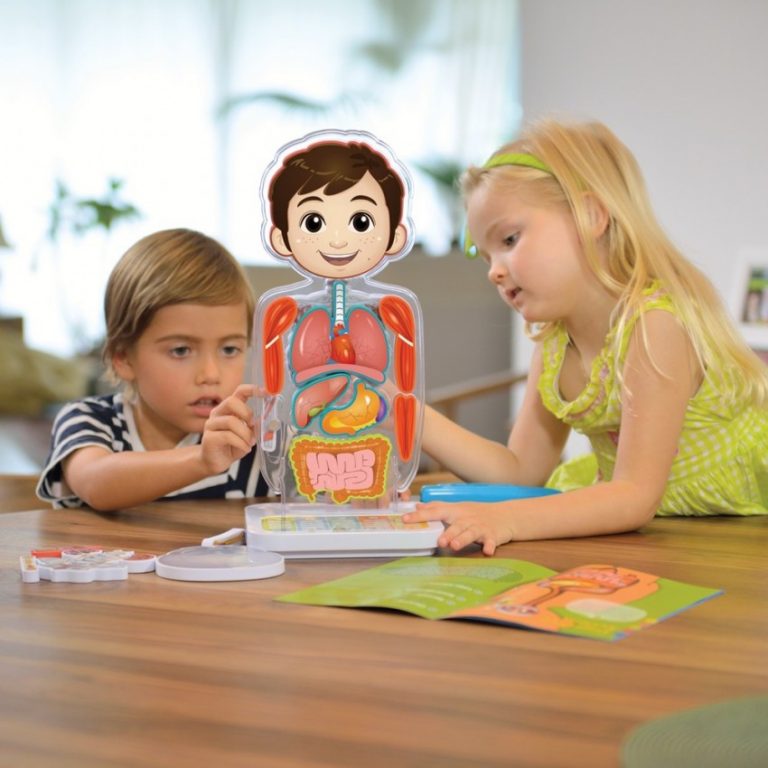 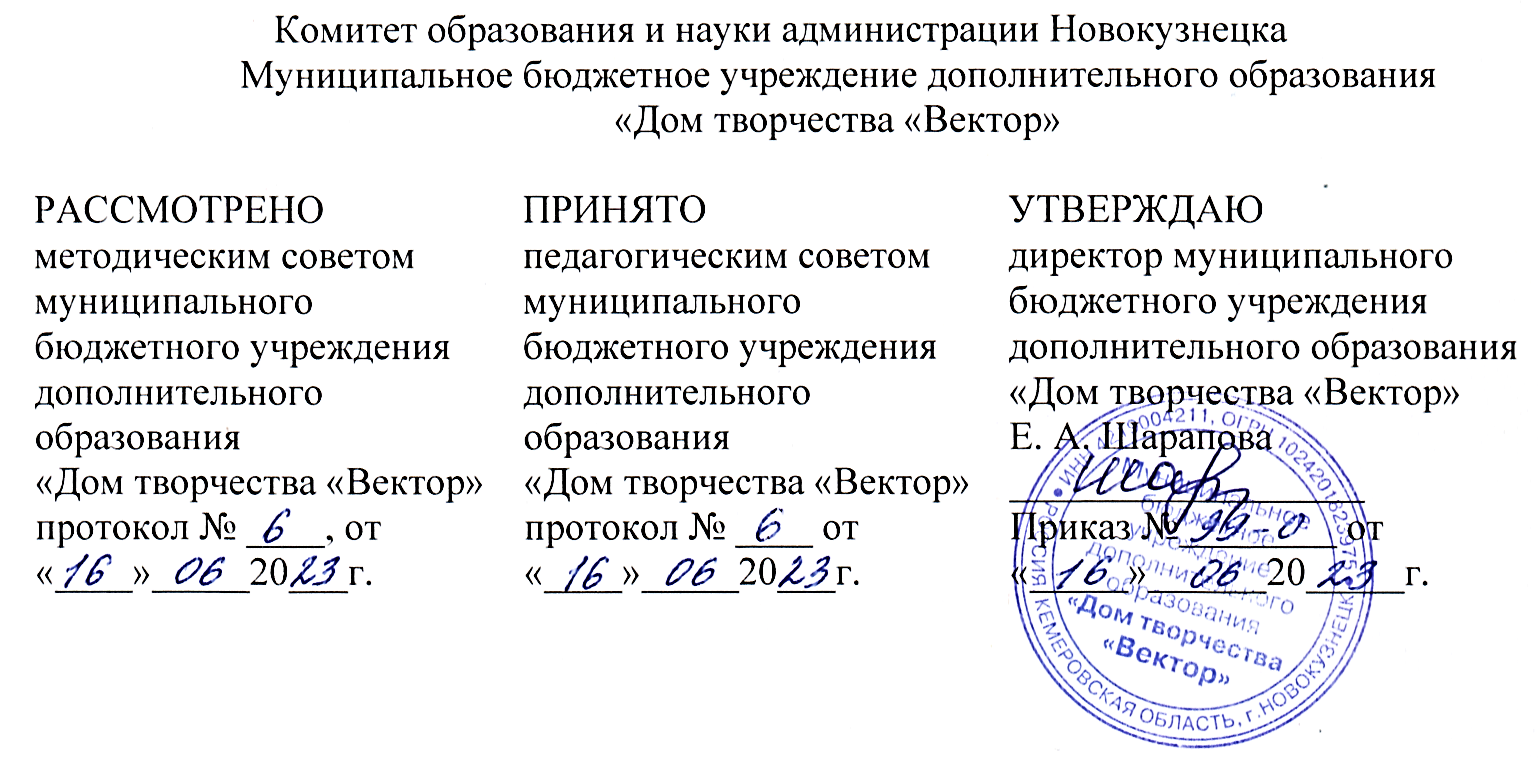  адаптированная ДОПОЛНИТЕЛЬНАЯ ОБЩЕОБРАЗОВАТЕЛЬНАЯ ОБЩЕРАЗВИВАЮЩАЯ ПРОГРАММА «РАСТЕМ ЗДОРОВЫМИ»Возраст учащихся: 7-16 лет Срок реализации программы: 2 годаНаправленность: естественнонаучнаяРазработчик:Голенкова Наталья Алексеевна,педагог дополнительного образованияНовокузнецкий городской округ, 2023Паспорт программыКомплекс основных характеристик адаптированной дополнительной общеобразовательной общеразвивающей программыПояснительная запискаНаправленность адаптированной дополнительной общеобразовательной общеразвивающей программы «Растем здоровыми» (далее - программа) – естественнонаучная.Уровень освоения содержания программы. Программа имеет стартовый (ознакомительный) уровень.  Актуальность программы.  Проблема ухудшающегося здоровья детей, а также увеличение численности детей-инвалидов в обществе, стало одной из важнейших задач государственной политики РФ.  В рамках федерального проекта «Успех каждого ребенка», а также государственной программы «Развитие системы образования Кузбасса» на 2014–2025 годы в Кемеровской области, направленных на модернизацию системы образования в регионе, особое значение уделяется обеспечению доступности дополнительных общеобразовательных программ естественнонаучной направленности, где здоровье подрастающего поколения рассматривается как базовая ценность современного общества. Широта предложений в области дополнительного образования детей велика, и она должна быть связана с интересами, потребностями и возможностями каждого ребенка, в том числе и детей с ограниченными возможностями здоровья и инвалидностью. Адаптированная дополнительная общеобразовательная общеразвивающая программа «Растем здоровыми» ориентирована на учащихся с ограниченными возможностями здоровья – с ЗПР (задержка психического развития), направлена на социализацию учащихся с ОВЗ, формирование у детей и подростков культуры здоровья посредством знакомства с организмом человека и основами безопасности жизнедеятельности. Под адаптированной образовательной программой понимается образовательная программа, адаптированная для обучения детей с ограниченными возможностями здоровья (далее – ОВЗ) с учетом особенностей их психофизического развития, индивидуальных возможностей и при необходимости обеспечивающая коррекцию нарушений развития и социальную адаптацию указанных лиц (ФЗ-№273 «Об образовании в Российской Федерации» ст.79 п.1). Учащийся с ОВЗ – физическое лицо, имеющее недостатки в физическом и (или) психологическом развитии, подтвержденные психолого-медико-педагогической комиссией. Данное физическое лицо не в состоянии, по состоянию здоровья, получить образование без создания для него специальных условий.Специальные условия обучения, воспитания и развития учащихся с ОВЗ включают в себя использование специальных образовательных программ и методов обучения и воспитания, специальных учебных пособий и дидактических материалов, специальных технических средств обучения коллективного и индивидуального пользования.В основе адаптированной программы «Растем здоровыми» лежит метод научного познания мира, формирование навыков исследовательской деятельности учащихся; формирование представлений о здоровье, здоровом образе жизни (ЗОЖ), ответственного отношения к своему здоровью. Целенаправленная и систематическая развивающая деятельность способна помочь учащимся в приобретении навыков ЗОЖ, приобретении знаний об особенностях развития своего организма. Программа «Растем здоровыми» состоит из комплекса мероприятий по здоровьесбережению для самостоятельной работы над собой, своим телом и эмоциями; способствует социализации и адаптации учащихся к жизни в обществе и формировании общей культуры здоровья. Программа рассматривается как целостная система и является интегрированной, т.к. включает в себя информацию из биологических наук (биология, анатомия, физиология, гигиена и др.), психологии, экологии, реализацию Федеральной программы «Разговор о правильном питании». Программа обеспечивает сетевое взаимодействие образовательных организаций общего и дополнительного образования.  Отличительные особенности программы. Адаптированная программа «Растем здоровыми» включает темы занятий на основе книги Г. Юдина «Главное чудо света», а также учебно-методический комплект «Разговор о правильном питании», что позволяет наиболее рационально и эффективно организовать работу с детьми с ОВЗ в условиях дополнительного образования. Программа наполнена компонентами здравотворчества и реализуется на основе личностно- и индивидуально-ориентированного подходов в педагогическом сопровождении учащихся, с учетом состояния соматического и нервно-психического здоровья ребенка, его возрастных и индивидуальных особенностей, уровня актуального и потенциального развития.Учитывая, что МБУ ДО ДТ «Вектор» (Приказ от 20.02.2023 г. № 190) является муниципальной инновационной площадкой по теме «Личностно-профессиональное самоопределение обучающихся в социуме в формате интеграции общего и дополнительного образования», одна из особенностей программы – ее профориентационная составляющая. Содержание профориентационной компоненты выражается в создании атмосферы увлеченности творческой, опытно-исследовательской деятельностью, а также знакомстве с профессиями «Врач» и «Повар» и формировании представлений об инструментах и материалах, необходимых в работе врача и повара. Адресат программы. Адаптированная программа «Растем здоровыми» ориентирована на учащихся с ограниченными возможностями здоровья – с ЗПР (задержка психического развития) в возрасте 7-16 лет. Дети с задержкой психического развития (ЗПР) – это неоднородная группа учащихся, которые характеризуются нарушением темпа психического развития познавательной деятельности: речи, восприятия, внимания, памяти, мышления, воображения. Также характерным признаком ЗПР является эмоционально-волевая незрелость: у детей отсутствует типичная для здорового ребенка живость и яркость эмоций; характерна слабая заинтересованность в оценке, низкий уровень притязаний. Игровую деятельность характеризуют бедность воображения и творчества, монотонность и однообразие.Речевое развитие отличается вариативностью: от нижней границы возрастной нормы до системного недоразвития речи (произносительной стороны, лексико-грамматического строя, связного высказывания). Наблюдается разнообразное по проявлениям нарушение звукопроизношения (от нарушения отдельных звуков до искажения нескольких групп звуков); бедность и неточность словарного запаса, преобладание частотных существительных и глаголов, усвоение прилагательных вызывает трудности; спонтанная речь может быть невнятной, смазанной.Восприятие: нарушение целостного восприятия предметов, объектов; снижение зрительного, слухового, тактильно-двигательного восприятия (трудности узнавания предметов/объектов, в том числе на ощупь).Внимание: отмечаются неустойчивость, нарушение переключаемости, трудности концентрации; характерно ухудшение распределения внимания, замедление деятельности при наличии дополнительных раздражителей.Память: характерны недостаточный объем памяти, низкая скорость запоминания; преобладание механического запоминания и наглядной памяти над словесной; недостаточная целенаправленность и произвольность при запоминании и воспроизведении информации.Мышление: трудности реализации всех мыслительных операций: анализа, синтеза, сравнения, обобщения, абстрагирования, классификации, конкретизации; отмечается недостаточная гибкость мышления, его инертность; при предъявлении различных задач/ситуаций – склонность к стереотипии и шаблонным решениям; характерны затруднения при выполнении проблемных задач; преобладает наглядно-действенное мышление, при этом наиболее доступно выполнение заданий по аналогии; при анализе предмета/объекта/ситуации, выполнения заданий выделяются преимущественно малозначимые или второстепенные детали, отсутствует опора на иерархию понятий; характерно снижение познавательной активности и продуктивности при решении интеллектуальных задач.Эмоциональная сфера и личностные особенности: отставание в развитии эмоциональной сферы также характеризуется вариативностью проявлений – от страхов, боязливости, пониженного фона настроения до повышенного фона настроения, возбудимости, агрессивности; мотивационная сфера и познавательный интерес снижены; снижена потребность в общении со сверстниками и взрослыми; нарушение самоконтроля практически во всех видах деятельности.Двигательная сфера: трудности реализации сложных двигательных программ; затруднения ориентировки в пространстве и осуществлении двигательных актов обусловлены нарушением формирования пространственного анализа и синтеза.Работоспособность: характерны колебания активности и работоспособности; период интеллектуального напряжения, сосредоточенности характеризуется краткостью, после которого наступает утомление; на фоне утомления могут возникнуть реакции возбудимости, агрессивности или, наоборот, пассивность и заторможенность.Особенности развития учащихся учитываются при выборе педагогом технологий и методов обучения, а также при зачислении – необходимо представить справки МСЭ, ПМПК. Набор учащихся осуществляется на добровольной основе. Зачисление в группы производится на основании заполнения родителями заявления о зачислении в Муниципальное бюджетное учреждение дополнительного образования «Дом творчества «Вектор» и согласия родителя (законного представителя) несовершеннолетнего учащегося на обработку персональных данных. Состав групп постоянен: 7-10 человек. Объем и срок освоения программы. Программа рассчитана на 2 года обучения. Объем программы составляет 144 часа (по 72 часа в год).Формы обучения: очная, очно-заочная. Основной формой обучения является занятие.  Режим занятий: Количественный состав группы – 7- 10 человек. Занятия проводятся 2 раза в неделю по 1 часу или 1 раз в неделю по 2 часа. Продолжительность одного учебного занятия для детей с ОВЗ – 30 минут, с перерывом между парными занятиями 10 минут.Расписание занятий объединения составляется для создания наиболее благоприятного режима труда и отдыха учащихся по представлению педагога с учетом пожеланий учащихся, родителей (законных представителей) несовершеннолетних учащихся и возрастных особенностей учащихся. При проведении занятий с применением электронного обучения и дистанционных образовательных технологий продолжительность одного учебного занятия составляет не более 20 минут.Цель программы: формирование культуры здоровья у учащихся младшего школьного возраста посредством знакомства с организмом человека и основами безопасности жизнедеятельности.Задачи программы: формировать представление о здоровом образе жизни;формировать основы культуры здоровья у учащихся (правила гигиены, режима дня и питания, название органов и частей тела, медицинские термины, умение управлять своими эмоциями и т.д.); знакомить с основами безопасности жизнедеятельности;  формировать интерес к своему организму через опытно-исследовательскую деятельность; формировать у учащихся опыт успешной деятельности;знакомить с профессиями «Врач», «Повар» и их направлениями; формировать представление об инструментах и материалах, необходимых в работе врача, повара;развивать коммуникативные навыки взаимодействия со сверстниками и взрослыми вне семьи;воспитывать самостоятельность, усидчивость, аккуратность и умение доводить дело до конца;воспитывать коллективизм, принятие себя как члена общества.Задачи первого года обучения:формировать представление о здоровом образе жизни; формировать основы культуры здоровья у учащихся (правила гигиены, режима дня и питания, название частей тела, медицинские термины, умение управлять своими эмоциями и т.д.);  знакомить с основами безопасности жизнедеятельности;   формировать интерес к своему организму через исследовательскую деятельность;знакомить с профессиями «Врач», «Повар» и их деятельностью;формировать представление об инструментах и материалах, необходимых в работе врача, повара;развивать коммуникативные навыки взаимодействия со сверстниками и взрослыми вне семьи;воспитывать самостоятельность, усидчивость и умение доводить дело до конца;воспитывать коллективизм, принятие себя как члена общества.Задачи второго года обучения: формировать мотивацию на здоровый образ жизни;формировать культуру здоровья у учащихся (правила гигиены, режима дня и питания, название органов и частей тела и их предназначение, медицинские термины, признаки болезни и способами укрепления здоровья, умение управлять своими эмоциями и т.д.);  формировать навыки безопасного поведения; формировать интерес к своему организму через опытно-исследовательскую деятельность; формировать у учащихся опыт успешной деятельности;знакомить с основными направлениями медицинских профессий и разновидностями профессии «Повар»;закрепить знания об инструментах труда врача, повара;научить пользоваться инструментами труда врача, повара в игровой деятельности;закреплять коммуникативные навыки взаимодействия со сверстниками и взрослыми вне семьи;воспитывать самостоятельность, аккуратность и умение доводить дело до конца;воспитывать коллективизм, принятие себя как члена общества.Содержание программы Учебно-тематический план. Первый год обучения
Содержание учебно-тематического плана. Первый год обученияВведение  ТЕМА 1. Вводное занятие. ЗнакомствоТеория. Знакомство с учащимися и программой. Охрана труда и техника безопасности на занятиях. Зачем люди здороваются? О чем говорит имя? Зачем мне надо быть здоровым? Практика.  Беседа «Как здоровье?», рассказ «Зачем надо быть здоровым?»Форма контроля. Вводная диагностика, знакомство с портфолио здоровья.Раздел I. Основы личной безопасностиТЕМА 2. Правила поведения на воде, в транспорте Теория. «Ловушки» на дорогах, на воде. Правила безопасности на воде. Поведение в общественных местах. Практика. Разбор опасных ситуаций «Вода - беда!», «Транспортная безопасность».Форма контроля. Блиц-опрос «Опасные ситуации». Дистанционно, с применением электронного обучения проводятся занятия по теме: Сортировка ответов «Да или Нет» по теме «Правила безопасного поведения» // Онлайн-сервис LearningApps - Режим доступа: https://learningapps.org/watch?v=pabsuna8c20;ТЕМА 3. «Ловушки» на улицах Теория. «Ловушки» на дорогах, на игровых площадках. Ситуации, связанные с заброшенными зданиями, незнакомыми людьми, игротека «Найди преступника».Практика. Опасные ситуации «Как ребенку не попасть злому волку прямо в пасть»Форма контроля. Блиц-опрос «Опасные ситуации». Дистанционно, с применением электронного обучения проводятся занятия по теме: Игра «Найди пару» по теме «Знаки безопасности на улице» // Онлайн-сервис LearningApps - Режим доступа: https://learningapps.org/3243612;ТЕМА 4. «Ловушки» в бытуТеория. «Ловушки» в быту. Ситуации, связанные с незнакомыми людьми.Практика. Разбор опасных ситуаций «Один дома -это опасно!», игротека «Найди преступника».Форма контроля. Блиц-опрос «Опасные ситуации». Дистанционно, с применением электронного обучения проводятся занятия по теме: Игра «Найди пару» по теме «Знаки безопасности в помещении» // Онлайн-сервис LearningApps - Режим доступа: https://learningapps.org/3243612;ТЕМА 5. Первая помощь: укусы, отравления, ожогиТеория. Укусы. Отравления. Ожоги. Первая помощь.Практика. Практические задания по теме «Первая помощь».Форма контроля. Практическая работа.   Дистанционно, с применением электронного обучения проводятся занятия по теме: Игра-упражнение «Классификация» по теме «Съедобные-несъедобные» // Онлайн-сервис LearningApps - Режим доступа: https://learningapps.org/display?v=piv80z2nc01;ТЕМА 6. Первая помощь: травмы, порезы, обморожение Теория. Травмы. Обморожения. Порезы. Первая помощь.Практика. Практические задания по теме «Первая помощь».Форма контроля. Практическая работа. Дистанционно, с применением электронного обучения проводятся занятия по теме: Упражнение «Совмести карточки» по теме «Первая помощь». Сетка приложений «Мы и наше здоровье» // Онлайн-сервис LearningApps - Режим доступа: https://learningapps.org/display?v=pb0k4vtoc20;ТЕМА 7. Игра «Я - пешеход»Теория. Правила безопасного поведения на дороге.Практика. Отработка навыков безопасного поведения на дороге. Игра «Я–пешеход». Форма контроля.  Игра.  Дистанционно, с применением электронного обучения проводятся занятие по теме: Обучающий мультфильм «Смешарики. Азбука безопасности» по теме «Я-пешеход» // Электронный видеосайт YouTube – Режим доступа: https://www.youtube.com/watch?v=Kak-XRnT5GIТЕМА 8. Викторина «Не шути с огнем»Теория. Знакомство с правилами пожарной безопасности. Беседа-презентация «Не шути с огнем».Практика. Отработка навыков безопасного поведения при пожаре. Викторина «Не шути с огнем»Форма контроля. Викторина.Дистанционно, с применением электронного обучения проводятся занятие по теме: Занятие по теме «Не шути с огнем» - беседа-презентация (https://clck.ru/Qdeq3), викторина (https://clck.ru/Qdekn), мультфильм о правилах пожарной безопасности// Электронный видеосайт YouTube – Режим доступа: (https://clck.ru/Qdegc).ТЕМА 9. Портфолио здоровьяТеория. Знакомство с портфолио здоровья. ПрезентацияПрактика. Эскиз «Мое портфолио здоровья».Форма контроля. Презентация портфолио здоровья.Раздел II. Дружи с водойТЕМА 10. Откуда берутся болезни Теория. Откуда берутся болезни. Знакомство с понятиями: бактерии, микробы, вирусы, их сходством и отличием.Практика. Исследование в микроскопе и зарисовка капельки грязной воды.Форма контроля. Практическая работа.ТЕМА 11. Профессией «Врач»Теория.  Врач для людей и врач для животных? Какие медицинские инструменты использует в своей практике врач-терапевт, ветеринар? Какими качествами характера должен обладать врач? Сказочные персонажи докторов.Практика. Портрет врача (описательный и в зарисовке). Квест «Кому что нужно?»Форма контроля. Практическая работа.ТЕМА 12. Болезни грязных рук Теория. Болезни грязных рук. Знакомство с происхождением микробов, способами защиты.Практика. Зарисовка капельки грязной воды.Форма контроля. Устный опрос.ТЕМА 13. Как вести себя во время болезни Теория. Как вести себя во время болезни.Практика. Разбор ситуации «Больная бабушка». Самопомощь при недомогании.Форма контроля. Устный опрос. ТЕМА 14. Осторожно – лекарство! Теория. Осторожно – лекарство!Практика. Изготовление аптечек.Форма контроля. Практическое задание.ТЕМА 15.  Доктора природыТеория. Знакомство с Докторами природы: доктор Свежий воздух, доктор Вода, доктор Солнце. Советы докторов природы.Практика. Изготовление памятки.Форма контроля. Практическое задание.ТЕМА 16. Кроссворд «Наше здоровье» Теория. Правила заполнения кроссворда. Практика. Разгадывание кроссвордов. Кроссворд «Мы и наше здоровье».Форма контроля. Практическая работа. Дистанционно, с применением электронного обучения проводятся занятия по темам: Упражнение-тест «Подбери правильный ответ». Глоссарий по теме «Мы и наше здоровье». Сетка приложений «Мы и наше здоровье» // Онлайн-сервис LearningApps - Режим доступа: https://learningapps.org/display?v=pb0k4vtoc20; Кроссворд по теме «Мы и наше здоровье» Сетка приложений «Мы и наше здоровье» // Онлайн-сервис LearningApps - Режим доступа: https://learningapps.org/display?v=pb0k4vtoc20. Раздел III. Чудеса внутри насТЕМА 17. Клетка - основа жизниТеория. Множество и разнообразие клеток нашего организма. Для чего нужен папа? Удивительные превращения новой клетки. День рождения. Практика. Подсчет, сколько воды в моем организме, лепка «Мозаика из клеток».Форма контроля. Практическая работа.ТЕМА 18. Наследственность и средаТеория. Знакомство с наследственными признаками. Среда, влияющая на некоторые наследственные признаки. Практика. Практическая работа по тетради «Азбука биологии», раздел «Наследственность и среда» Форма контроля. Практическая работа.ТЕМА 19. Семья. Родные и близкиеТеория. Семья. Обязанности в семье. Кого считают родным и близким.Практика. Практическая работа «Составь схему семьи». Форма контроля. Практическая работа.ТЕМА 20. Родословная. Сходство и различиеТеория. Родословная. Почему в семье рождаются дети похожие на родителей и не похожие?Практика. Практическая работа «Древо семьи». Форма контроля. Практическая работа.ТЕМА 21. Скелет – наша опораТеория. Скелет человека и его функция.  Название частей скелета. Практика. Практическая работа «Проволочные человечки».Форма контроля. Практическая работа. Упражнения для осанки.ТЕМА 22. Секреты скелетаТеория. Из чего мы сделаны. Костный мозг. Как человек растет?Практика. Практическая работа в тетрадях.Форма контроля. Практическая работа. Упражнения для осанки.ТЕМА 23. Работа мышцТеория. Мышцы и их развитие. Работа. Практика. Знакомство с упражнениями для разных групп мышц.Форма контроля. Упражнения для мышц.ТЕМА 24. Режим дня. Здоровый сонТеория. Значение режима дня. Режим труда и отдыха. Практика. Составление режима дня.Форма контроля. Устный опрос. ТЕМА 25. Нервная системаТеория. Нервная система. Значение и функция.Практика. Практическая работа в тетрадях.Форма контроля. Устный опрос. ТЕМА 26. Как работает мозг?Теория. Головной мозг. Из чего состоит. Работа. Практика. Практическое задание «Отделы головного мозга».Форма контроля. Практическая работа.ТЕМА 27. Внутренние органыТеория. Из чего мы сделаны. Внутренние органы.Практика. Лепка «Заполни человечка внутренними органами».Форма контроля. Практическая работа.  ТЕМА 28. Мое портфолио здоровьяТеория. Значение портфолио здоровья.Практика. Работа с портфолио здоровья.Форма контроля. Презентация портфолио здоровья.Дистанционно, с применением электронного обучения проводятся занятия по темам: Слайд-шоу видео по теме «Притча о маме» // Электронный видеосайт YouTube Режим доступа: https://yo utu.be/Wycq5Vyp2us; Видео-фильм по теме «Из жизни клетки» // Онлайн-сервис LearningApps - Режим доступа: https://learningapps.org/display?v=pr86hcqsa16;Упражнение-тест «Хронологическая линейка» по теме «Найдите порядок деления клетки» // Онлайн-сервис LearningApps - Режим доступа: https://learningapps.org/display?v=p7s85r0yk16;Упражнение «Сортировка картинок» по теме «Части тела человека» // Онлайн-сервис LearningApps - Режим доступа: https://learningapps.org/3246660; Пазл «Угадай-ка» по теме «Из чего состоит?» // Онлайн-сервис LearningApps - Режим доступа: https://learningapps.org/3192076;Игра-упражнение «Сортировка картинок» по теме «Внутренние органы человека» // Онлайн-сервис LearningApps - Режим доступа: https://learningapps.org/display?v=pvahuzthc18;Игра-упражнение «Найди пару» по теме «Сопоставить рисунок с определением (названием органа)» // Онлайн-сервис LearningApps - Режим доступа: https://learningapps.org/3190114;Игра «Парочки» по теме «Определи функцию системы человека» // Онлайн-сервис LearningApps - Режим доступа: https://learningapps.org/3190516;Упражнение «Подбери нужное слово» по теме «Правила правильной осанки». Сетка приложений «Мы и наше здоровье» // Онлайн-сервис LearningApps - Режим доступа: https://learningapps.org/display?v=pb0k4vtoc20;Пазл «Из чего состоит?» - нервная, дыхательная, сердечно-сосудистая и пищеварительная система. (Итоговая работа «Укажи все элементы системы органов человека») // Онлайн-сервис LearningApps - Режим доступа: https://learningapps.org/display?v=p1kzf7ubj17;Игра-упражнение «Сортировка картинок» по теме «Строение головного мозга» // Онлайн-сервис LearningApps - Режим доступа: https://learningapps.org/display?v=p41oj35yn19. Раздел IV. Зачем человек естТЕМА 29. Профессия «Повар»Теория. Знакомство с профессией повар и его деятельностью. Кухонное хозяйство: кухонные приборы, посуда, бытовая техника. Хранение продуктов. Практика. Практическая работа «Соедини правильно».Форма контроля. Самодиагностика.ТЕМА 30. Самые полезные продуктыТеория. Еда – питание всех клеток. Белки. Жиры. Углеводы. Витамины. Полезные и вредные продукты. Практика. Практическая работа в тетради. Чтение этикетки на продуктах.Форма контроля. Практическая работа в тетради.ТЕМА 31. Как правильно естьТеория. Как правильно есть.Практика. Работа в рабочих тетрадях «Разговор о правильном питании» М. М. Безруких.Форма контроля. Творческое задание.ТЕМА 32. Органы пищеварения  Теория. Органы пищеварения и их функции. Роль слюны, языка, зубов в процессе пищеварения. Пищевод. Желудок. Кишечник. Печень.Практика. Сравнение желудка с воздушным шариком, определение длины пищеварительного тракта при помощи бельевой веревки.Форма контроля.  Практическое задание.ТЕМА 33. Превращения пирожка Теория. Путь пирожка по пищеварительному тракту.Практика. Работа в рабочих тетрадях «Разговор о правильном питании» М. М. Безруких.Форма контроля. Творческое задание.ТЕМА 34. Из чего варят вкусные каши?Теория. Важен ли для здоровья завтрак? Что едят на завтрак?Практика. Работа в рабочих тетрадях «Разговор о правильном питании» М. М. Безруких. Составление меню на завтрак.Форма контроля. Практическая работа в тетради.ТЕМА 35. Плох обед, если хлеба нетТеория. Чем богат обед? Какие блюда предпочтительны в обед?Практика. Работа в рабочих тетрадях «Разговор о правильном питании» М. М. Безруких. Составление меню на обед.Форма контроля. Практическая работа в тетради.ТЕМА 36. Время есть булочкиТеория. Блюда на полдник.Практика. Работа в рабочих тетрадях «Разговор о правильном питании» М. М. Безруких. Составление меню на полдник.Форма контроля. Практическая работа в тетрадиТЕМА 37. Пора ужинатьТеория. Что можно есть на ужин.Практика. Работа в рабочих тетрадях «Разговор о правильном питании» М. М. Безруких. Составление меню на ужин.Форма контроля. Практическая работа в тетрадиТЕМА 38. Кто узнает вкус еды? ЯзыкТеория. Значение языка в пищеварении. Зоны языка.Практика. Игра «Определи на вкус», зарисовка зон языка.Форма контроля. Практическое задание. ТЕМА 39. Как утолить жажду?Теория. Как утолить жажду? Практика. Работа в рабочих тетрадях «Разговор о правильном питании» М. М. Безруких.Форма контроля. Практическая работа в тетради.ТЕМА 40. Еда для силачейТеория. Здоровая белковая пища.Практика. Работа в рабочих тетрадях «Разговор о правильном питании» М. М. Безруких.Форма контроля. Практическая работа в тетради.ТЕМА 41. Суточная пирамида питанияТеория. Знакомство с суточной пирамидой питания.Практика. Составление суточной пирамидой питания.Форма контроля. Практическое задание.ТЕМА 42. Совместимость продуктовТеория. Совместимость продуктов. Практика. Составление таблицы совместимости продуктов.Форма контроля. Практическое задание.ТЕМА 43. Работа с портфолиоПрактика. Промежуточная диагностика. Пополнение портфолио здоровья.Форма контроля.  Диагностические карты. Портфолио.ТЕМА 44. Мое портфолио здоровьяПрактика. Работа с портфолио здоровья.Форма контроля. Представление портфолио здоровья.Дистанционно, с применением электронного обучения проводятся занятия по темам: Упражнение «Сортировка картинок» по теме «Органы пищеварения» // Онлайн-сервис LearningApps - Режим доступа: https://learningapps.org/395556;Кроссворд по теме «Пищеварительный тракт» // Онлайн-сервис LearningApps - Режим доступа: https://learningapps.org/display?v=pqfwb81rt20;Викторина «Выбери правильный ответ» по теме «Витамины и их роль в организме» // Онлайн-сервис LearningApps - Режим доступа: https://learningapps.org/2984663; Игра «Распредели правильно» по теме «Полезные продукты». Сетка приложений «Мы и наше здоровье» // Онлайн-сервис LearningApps - Режим доступа: https://learningapps.org/display?v=pb0k4vtoc20;Игра «Совмести картинки» по теме «Источники питательных веществ». Сетка приложений «Мы и наше здоровье» // Онлайн-сервис LearningApps - Режим доступа: https://learningapps.org/display?v=pb0k4vtoc20.Раздел V. Зачем мы дышимТЕМА 45. Как мы дышим?  Теория. Как мы дышим? Значение кислорода в работе всех клеток. Пять машин в одном носу.Практика. Обучение техники легочного дыхания. Точечный массаж при кашле. Форма контроля. Практическая работа.ТЕМА 46. Носовое дыхание Теория. Как мы различаем запахи? Гигиена носа. Простудные заболевания носа.Практика. Обучение техники носового дыхания. Точечный массаж при насморке.Форма контроля. Практическая работа.ТЕМА 47. Органы дыханияТеория. Органы дыхания и их функции: нос, трахея, легкие. Образование звука, слова. Роль грудной клетки.Практика. Зарисовка органов дыхания. Практическое задание «Определение ЖЕЛ».Форма контроля. Самодиагностика.ТЕМА 48. Курению - НЕТ  Теория. Вредные привычки. Чем опасно курение для растущего организма. Практика. Самодиагностика. Зарисовка легких курильщика.Форма контроля. Практическая работа.ТЕМА 49. Маскарад вредных привычекПрактика. Игра-путешествие в страну вредных привычек.Форма контроля. Демонстрация навыков и умений.ТЕМА 50. Вредным привычкам - НЕТПрактика. Беседа о вредных привычках: как ими не завладеть и как, при необходимости, от них избавиться.Форма контроля. Устный опрос.Дистанционно, с применением электронного обучения проводятся занятия по теме: Упражнение «Найди пару» по теме Органы дыхательной системы» // Онлайн-сервис LearningApps - Режим доступа: https://learningapps.org/display?v=ppkoioszj16.Раздел VI. Для чего нужна кровьТЕМА 51. Зачем нужна кровь?Теория. Для чего нужна кровь? Состав крови. Почему кровь красная. Группы крови.Практика. Практическое задание (зарисовка).Форма контроля. Устный опрос.ТЕМА 52. Кислородно-питательный обменТеория. Кислородно-питательный обмен в крови. Практика. Практическое задание (зарисовка).Форма контроля. Устный опрос.ТЕМА 53. Мое сердечкоТеория. Как устроено сердце? Способы защиты от болезней. Советы врача-кардиолога.Практика. Практическое задание «Измерение пульса».Форма контроля. Практическое задание. ТЕМА 54. Путешествие по рекам кровиТеория. Артерии и вены. Большой и малый круг кровообращения.Практика. Путешествие кораблика по рекам крови.Форма контроля. Практическое задание.ТЕМА 55. Кто поедает микробов?Теория. Фабрика крови. Морской бой с поеданием микробов.Практика. Практическое задание (зарисовка, лепка)Форма контроля. Практическое задание.ТЕМА 56. Работа почекТеория. Почки. Их строение, работа. Как сохранить органы здоровыми.Практика. Практическое задание (зарисовка).Форма контроля. Практическое задание.Дистанционно, с применением электронного обучения проводятся занятия по теме: Упражнение «Классификация». Артерии и вены человека // Онлайн-сервис LearningApps - Режим доступа: https://learningapps.org/display?v=p7z7imhec01.   Раздел VII. Главные помощники человека ТЕМА 57. Глаза и уши – наши помощникиТеория. Зрение, слух, осязание, вкус, обоняние – помощники мозга. Строение глаза.Практика. Игры – упражнения на зрительное восприятие. Игра «Восточный лекарь».Форма контроля. Демонстрация навыков и умений.ТЕМА 58. Как мы слышим? Гигиена слухаТеория. Зрение, слух, осязание, вкус, обоняние – помощники мозга. Строение уха.Практика. Игры – упражнения на слуховое восприятие. Точечный массаж при боли в ухе.Форма контроля. Демонстрация навыков и умений.ТЕМА 59. В мире запахов и звуковТеория. Обоняние. Осязание. Влияние шума на слух. Советы ЛОР-врача (отоларинголог)Практика. Игры – упражнения на тактильную чувствительность. Точечный массаж при насморке.Форма контроля. Практическое задание.ТЕМА 60. Береги зубы смолодуТеория. Строение зуба. Гигиена. Береги зубы смолоду. Уход за зубами. Причины разрушения зубов. Беседа о необходимости медицинского осмотра у стоматолога.Практика. Обучение техники чистки зубов. Поход к стоматологуФорма контроля. Демонстрация навыков и умений.Дистанционно, с применением электронного обучения проводятся занятия по темам: Игра-упражнение «Найди пару» по теме «Орган зрения» // Онлайн-сервис LearningApps - Режим доступа: https://learningapps.org/display?v=p52i9wc1k16;Игра-упражнение «Заполни пропуски» по теме «Строение зуба» // Онлайн-сервис LearningApps - Режим доступа: https://learningapps.org/display?v=pivmyuhnc18;Чистка зубов // Электронный видеосайт YouTube - Режим доступа: https://www.youtube.com/watch?v=37mSNlm8y6I;Видео-передача «Все будет хорошо» Самомассаж за 5 минут избавит от заложенности носа и насморка! // Электронный видеосайт YouTube - Режим доступа: https://www.youtube.com/watch?v=ZXMM63iYGFw; О самом главном: Боль в ухе// Электронный видеосайт YouTube - Режим доступа:https://www.youtube.com/watch?v=AMEYTOGVvzE.Раздел VIII. ЗакаливаниеТЕМА 61. Человек – главное чудо светаТеория. Возможности человека. Книга рекордов Гиннеса. О гениях и гениальности. Человек – главное чудо света, он бесценен.Практика. Игры-упражнения на улучшение памяти.Форма контроля. Практическое задание. ТЕМА 62. Точки здоровьяТеория. Точки здоровья. Босохождение.Практика. Обучение массажу точек при ОРВИ. Игра «Восточный лекарь».Форма контроля. Практическое задание.   ТЕМА 63. ЗакаливаниеТеория. Закаливание водой, воздухом, солнцем. Носовое дыхание.Практика. Комплекс упражнений на дыхание.Форма контроля. Устный опрос.ТЕМА 64. Сезонный выбор одеждыТеория. Почему важно одеваться по сезону, по погоде?Практика. Практическое задание.Форма контроля. Практическое задание.ТЕМА 65. Солнечные ванны: польза и вредТеория. Солнечные ванны: польза или вред. Солнечный удар. Ожоги. Первая помощь.Практика. Практическая работа.Форма контроля. Устный опрос.ТЕМА 66. Здоровый образ жизниТеория. Беседа «Здоровый образ жизни – это...» Практика. Заполнение портфолио здоровья.Форма контроля. Практическая работа. Дистанционно, с применением электронного обучения проводятся занятия по темам: Игра «Распредели правильно» по теме «Закаливание организма». Сетка приложений «Мы и наше здоровье» // Онлайн-сервис LearningApps - Режим доступа: https://learningapps.org/display?v=pb0k4vtoc20;Упражнение «Найди соответствия и объедини в пары» по теме «Правила ЗОЖ» // Онлайн-сервис LearningApps - Режим доступа: https://learningapps.org/3245011. Раздел IX. Мое настроениеТЕМА 67. Мое настроение  Теория. Настроение в школе. Настроение после школы.Практика. Рисование «Мое настроение». Форма контроля. Экран настроений.ТЕМА 68. Как управлять эмоциямиТеория. Мои чувства и эмоции: как управлять ими.Практика. Упражнения «Управляем своими чувствами».Форма контроля.  Практическая работа.ТЕМА 69. Я и другиеТеория. Я и другие. Отношения с друзьями.Практика. Игры-упражнения на взаимодействие детей друг с другом.Форма контроля. Самообследование.ТЕМА 70. Профилактика стрессаТеория. Стресс - что это? Профилактика стресса.Практика. Упражнения на снятие эмоционального напряжения.Форма контроля. Устный опрос.ТЕМА 71. Учимся делать доброТеория. Добрые дела и поступки.Практика. Игры-упражнения на взаимодействие детей друг с другом.Форма контроля. Устный опрос.ТЕМА 72. Защита портфолио здоровьяПрактика. Итоговая диагностика.Форма контроля. Итоговая диагностика. Защита портфолио здоровья.Планируемые результаты. Первый год обученияПо окончании первого года обучения учащиеся будут иметь представления:о здоровом образе жизни; об инструментах и материалах, необходимых в работе врача, повара;будут знать:основы культуры здоровья у учащихся (правила гигиены, режима дня и питания, название частей тела человека, их функциональное предназначение, медицинские термины, умение управлять своими эмоциями и т.д.);  основные сведения о профессиях «Врач», «Повар» и их деятельности;основы безопасности жизнедеятельности;о пагубности вредных привычек;будут уметь:соблюдать правила поведения в общественных местах;соблюдать правила гигиены, поддерживать в чистоте свое тело;соблюдать элементарные правила режима дня и питания;В результате обучения учащиеся приобретут такие личностные качества как:ценностные ориентации на здоровый образ жизни;навыки правильной чистки зубов;самостоятельность, усидчивость и внимательность в работе;взаимодействия со сверстниками и взрослыми вне семьи;В результате обучения у учащихся будут сформированы такие метапредметные компетенции как:интерес к опытно-исследовательской и творческой деятельности;коллективизм, принятие себя как члена общества.Учебно-тематический план. Второй год обученияСодержание учебно-тематического плана. Второй год обученияВведениеТЕМА 1. Вводное занятиеТеория. Знакомство с учащимися. Цели и задачи творческого объединения. План работы на учебный год. Охрана труда и техника безопасности на занятиях. Организация рабочего места.Практика. Рисование «Мое настроение».Форма контроля. Вводная диагностика.ТЕМА 2. Знакомство с портфолио здоровьяТеория. Зачем люди здороваются? О чем говорит имя? Зачем мне надо быть здоровым? Знакомство с портфолио здоровья.Практика. Эскиз книги «Портфолио здоровья».Форма контроля. Работа с портфолио здоровья.Раздел I. Здоровый образ жизниТЕМА 3. Эмоциональное здоровье. Врач-неврологТеория. Беседа «Что такое здоровье?» Понятия: эмоции, чувства, поступки, стресс. Советы невролога.Практика. Тест «Хочу все знать». Работа в тетради.Форма контроля. Устный опрос.ТЕМА 4. Сохрани себя здоровым. Врач-терапевтТеория. Сохрани себя здоровым.  Врач-терапевт и его функции. Учись думать, действовать. Умей выбирать.Практика. Беседа «Слово может ранить», точечный массаж.Форма контроля. Самодиагностика.ТЕМА 5. Помоги себе самТеория. Зачем люди здороваются? Что разрушает здоровье?  Помоги себе сам.Практика.  Точечный массаж, дыхательная гимнастика, игра в зарядку.Форма контроля. Точечный массаж, дыхательная гимнастика.  ТЕМА 6. Здоровый образ жизниТеория. Что такое здоровый образ жизни? Составляющие ЗОЖ. Зачем надо быть здоровым?  Практика.  Сочинение «Мой здоровый образ жизни», игра в зарядку.Форма контроля. Работа с портфолио. Дистанционно, с применением электронного обучения проводятся занятия по теме: Упражнение «Найди соответствия и объедини в пары» по теме «Правила ЗОЖ» // Онлайн-сервис LearningApps - Режим доступа: https://learningapps.org/3245011.Раздел II. Питание и здоровьеТЕМА 7. Режим и культура питанияТеория. Правильное питание – путь к долголетию. Культура питания. Режим питания.  Практика.  Заполнение таблицы «Мой режим дня». Составление меню.Форма контроля. Практическая работа.  ТЕМА 8. Несовместимость продуктовТеория. Несовместимость продуктов. Сочетание продуктов. Раздельное питание.Практика. Составление таблицы «Несовместимость продуктов».Форма контроля. Устный опрос.ТЕМА 9. Пирамида здорового питанияТеория. Питание – основа жизни. Здоровая пища для всей семьи. Пирамида питания.Практика. Пирамида питания. Салат «Красота и здоровье».Форма контроля. Практическая работа.  ТЕМА 10. Состав пищи. Врач-диетологТеория. Из чего состоит наша пища. Белки, жиры, углеводы, витамины. Чему учит врач-диетолог.Практика. Работа в тетради: состав пищи, пищевая тарелка.Форма контроля. Практическая работа в тетради.Дистанционно, с применением электронного обучения проводится занятие по теме: Образовательная программа «Правильное питание», задание 5, тест 1. Раздел «Для детей» - Режим доступа: www.prav-pit.ru ТЕМА 11. Питание в разное время годаТеория. Что нужно есть в разное время года. Сочетание продуктов по временам года.Практика. Работа в тетради: сочетание продуктов по временам года.Форма контроля. Практическая работа в тетради.ТЕМА 12. Питание для спортсменовТеория. Как правильно питаться, если занимаешься спортом.Практика. Работа в тетради: составление меню.Форма контроля. Практическая работа в тетради.Дистанционно, с применением электронного обучения проводится занятие по теме: Образовательная программа «Правильное питание», задание 3, тест 2. Раздел «Для детей» - Режим доступа: www.prav-pit.ruТЕМА 13. Кто готовит пищу: готовят пищу: пекарь, кондитерТеория.  Где и как готовят пищу. Гигиена питания. Одежда повара. Повар-пекарь, повар-кондитер.Практика. Работа в тетради. Задания «Узнай и напиши», «Что, где готовят?». Форма контроля. Практическая работа в тетради.Дистанционно, с применением электронного обучения проводится занятие по теме: Образовательная программа «Правильное питание», задание 4, тест 3. Раздел «Для детей» - Режим доступа: www.prav-pit.ruТЕМА 14.  Обработка продуктовТеория.  Обработка продуктов. Хранение.Практика. Работа в тетради. Задания «Соедини правильно», «Расставь по порядку».Форма контроля. Практическая работа в тетради. Дистанционно, с применением электронного обучения проводится занятие по теме: Образовательная программа «Правильное питание», задание 5, тест 4. Раздел «Для детей» - Режим доступа: www.prav-pit.ruТЕМА 15.  Пищевые отравления. Первая помощьТеория.  Пищевые отравления. Первая помощь.Практика. Игра «Съедобное-несъедобное».Форма контроля. Устный опрос.ТЕМА 16. Сервировка столаТеория.  Правила этикета. Сервировка стола.Практика. Сервировка стола, игра «Встреча гостей».Форма контроля. Практическая работа в тетради.ТЕМА 17. Блюда из зерна Теория.  Блюда из зерна. Практика. Рабочая тетрадь «Две недели в лагере здоровья».Форма контроля. Практическая работа в тетради.ТЕМА 18. Молоко и молочные продуктыТеория.  Молоко и молочные продукты.Практика. Рабочая тетрадь «Две недели в лагере здоровья».Форма контроля. Практическая работа в тетради. Дистанционно, с применением электронного обучения проводится занятие по теме: Образовательная программа «Правильное питание», задание 4, тест 5. Раздел «Для детей» - Режим доступа: www.prav-pit.ruТЕМА 19.  Ядовитая лесная пищаТеория.  Какую пищу можно найти в лесу. Ядовитые травы и грибы.Практика. Рабочая тетрадь «Две недели в лагере здоровья».Форма контроля. Практическая работа в тетради. Дистанционно, с применением электронного обучения проводится занятие по теме: Образовательная программа «Правильное питание», задание 4, тест 6. Раздел «Для детей» - Режим доступа: www.prav-pit.ruТЕМА 20. Блюда из рыбыТеория.  Что и как можно приготовить из рыбы.Практика. Рабочая тетрадь «Две недели в лагере здоровья».Форма контроля. Практическая работа в тетради.Дистанционно, с применением электронного обучения проводится занятие по теме: Образовательная программа «Правильное питание», задание 1, тест 8. Раздел «Для детей» - Режим доступа: www.prav-pit.ruТЕМА 21. Дары моря. Повар-сушистТеория.  Дары моря. Чем занимается повар-сушист?Практика. Рабочая тетрадь «Две недели в лагере здоровья».Форма контроля. Практическая работа в тетради.ТЕМА 22. Кулинарное путешествие     Теория.  «Кулинарное путешествие» по России: чем богаты различные области, края, республики России. Какие традиционные блюда там готовят. Что готовит повар-кулинар?Практика. Рабочая тетрадь «Две недели в лагере здоровья».Форма контроля. Практическая работа в тетради. Дистанционно, с применением электронного обучения проводится занятие по теме: Образовательная программа «Правильное питание», задание 4, тест 9. Раздел «Для детей» - Режим доступа: www.prav-pit.ruТЕМА 23. Продукты ограничены. Что приготовить?    Теория.  Ограниченность продуктов. Что приготовить?Практика. Рабочая тетрадь «Две недели в лагере здоровья».Форма контроля. Практическая работа в тетради.ТЕМА 24. Правила этикетаТеория.  Правила этикета: дома и в гостях. Поведение за столом. Правила пользования столовыми приборами. Поведение в гостях.Практика. Обыгрывание ситуаций.Форма контроля. Демонстрация навыков и умений.Дистанционно, с применением электронного обучения проводятся занятия по темам: Игра-упражнение «Классификация» по теме «Съедобные-несъедобные» // Онлайн-сервис LearningApps - Режим доступа: https://learningapps.org/display?v=piv80z2nc01;Упражнение «Совмести карточки» по теме «Первая помощь». Сетка приложений «Мы и наше здоровье» // Онлайн-сервис LearningApps - Режим доступа: https://learningapps.org/display?v=pb0k4vtoc20.Раздел III. Человек и природаТЕМА 25. Экологии. Природа. Человек Теория. Понятие об экологии. Место человека в природе.Практика. Игра «Заколдованный лес».Форма контроля. Устный опрос.ТЕМА 26. Что вредит здоровью?Теория.  Здоровье - бесценный дар. Что вредит здоровью?Практика. Рисование «Чистый город»Форма контроля. Практическая работа.ТЕМА 27. Природные факторы, вредящие здоровьюТеория.  Природные факторы, влияющие на здоровье.Практика. Опыты с водой, воздухом, землей.Форма контроля. Практическая работа.ТЕМА 28. Доктор ПриродаТеория.  Доктор Природа. Я живу среди природы.Практика. Выставка «Дары природы».Форма контроля. Устный опрос.ТЕМА 29. Босохождение Теория. Доктор Земля. Босохождение и здоровье.Практика. Упражнения по коррекции плоскостопия.Форма контроля. Практическая работа.ТЕМА 30. Фитонцидные растенияТеория.  Доктор Воздух. Лето за городом. Фитонцидные растения.Практика. Рисование «Домашний доктор на окошке».Форма контроля. Практическая работа.ТЕМА 31. МоржеваниеТеория. Доктор Вода. Люди – «моржи». Азбука закаливания. Практика. Рабочая тетрадь «Две недели в лагере здоровья».Дистанционно, с применением электронного обучения проводится занятие по теме: Образовательная программа «Правильное питание», задание 4, тест 3. Раздел «Для детей» - Режим доступа: www.prav-pit.ruФорма контроля. Практическая работа.ТЕМА 32. Загар: польза или вред Теория. Доктор Солнце. Всего хорошо в меру. Солнечные ожоги. Первая помощь.Практика. Определение пульса. Обыгрывание ситуаций.Форма контроля. Работа с портфолио здоровья.Дистанционно, с применением электронного обучения проводится занятие по теме: Упражнение-тест «Подбери правильный ответ». Глоссарий по теме «Мы и наше здоровье». Сетка приложений «Мы и наше здоровье» // Онлайн-сервис LearningApps - Режим доступа: https://learningapps.org/display?v=pb0k4vtoc20Раздел IV. Я познаю мирТЕМА 33. Уверенность и бесстрашиеТеория. Помощники в получении информации о внешнем мире. Чего не надо бояться. Воспитание уверенности и бесстрашия.Практика. Обыгрывание ситуаций.Форма контроля. Устный опрос.ТЕМА 34. Я и другиеТория. Добро и зло. Добрые поступки. Как мы воспринимаем друг друга? Гуманное отношение к людям «не такой, как я».Практика. Обыгрывание ситуаций «Усталая мама», «Больная бабушка».Форма контроля. Практическая работа.ТЕМА 35. Цена дружбыТеория. Правила в коллективе. Скажи мне, кто твой друг. Цена дружбы.Практика. Песни о дружбе, подарок другу.Форма контроля. Устный опрос.ТЕМА 36. Почему одному тяжело? Теория. Почему одному тяжело? Одиночество - скука.Практика. Обыгрывание ситуаций.Форма контроля. Устный опрос.ТЕМА 37. Умение общаться  Теория. Умение общаться. Отказ от нежелательного общения.Практика. Обыгрывание ситуаций.Форма контроля. Разбор ситуаций.ТЕМА 38. Обида. Поступки друзейТеория. Когда я обижаюсь. Обида. Поступки моих друзей.Практика. Обыгрывание ситуаций. Игры «Изобрази эмоцию», «Определи настроение».Форма контроля. Разбор ситуацийТЕМА 39. КонфликтыТеория. Способы решения конфликтных ситуаций.Практика. Обыгрывание ситуаций.Форма контроля. Разбор ситуацийТЕМА 40. Как относиться к подаркамТеория. Как относиться к подаркам. ДиагностикаПрактика. Обыгрывание ситуаций.Форма контроля. Моё портфолио здоровья. Промежуточная диагностика. Раздел V. Я познаю себяТЕМА 41. Неправда. ОбманТеория. Почему мы говорим неправду. Поможет ли нам обман?Практика. Чтение рассказа «Не буду просить прошения» С. ПрокофьеваФорма контроля. Разбор ситуаций.ТЕМА 42. НепослушаниеТеория. Непослушание. Советы родителей. Как понять друг друга.Практика. Разбор ситуаций.Форма контроля. Советы родителей. Разбор ситуаций.ТЕМА 43. Воспитание сдержанностиТеория. Надо уметь сдерживать себя. Воспитание сдержанности.Практика. Игра «Узнай правду о себе».Форма контроля. Практическая работа. ТЕМА 44. НаказаниеТеория. Наказание. Как к нему относиться.Практика. Разбор ситуаций.Форма контроля. Разбор ситуацийТЕМА 45. Нехорошие слова и поступкиТеория. «Нехорошие слова», недобрые поступки.Практика. Разбор ситуаций.Форма контроля. Разбор ситуаций.ТЕМА 46. Вредные привычкиТеория. Как отучить себя от вредных привычек.Практика. Письмо самому себе.Форма контроля. Практическая работа.Раздел VI. Что у нас внутри ТЕМА 47. Скелет. МышцыТеория. На чем все держится? Скелет. МышцыПрактика. Лепка «скелетиков».Форма контроля. Практическая работа.  ТЕМА 48. Кровеносная системаТеория. Кровеносная системаПрактика. Рисование «Большой и малый круг кровообращения».Форма контроля. Практическая работа.  ТЕМА 49. Моё сердечко. Врач-кардиологТеория. Вечный двигатель – сердце. Советы врача-кардиолога. Работа и строение сердца. Пульс.Практика. Подсчет пульса. Зарисовка строения сердца.Форма контроля. Практическая работа.  ТЕМА 50 Органы дыхания. Врач-пульмонологТеория. Органы дыхания. Строение. Функции. Деятельность врача-пульмонолога.	 Практика. Определение жизненной ёмкости лёгких.Форма контроля. Практическая работа.  ТЕМА 51. Профилактика простуды  Теория. Профилактика простудных заболеванийПрактика. Упражнения на дыхание.Форма контроля. Практическая работа.  ТЕМА 52. Органы пищеваренияТеория. Куда девается еда? Органы пищеваренияПрактика. Игра «Определи правильно».Форма контроля. Практическая работа.  ТЕМА 53. Белки, жиры, углеводы  Теория. Белки. Жиры. Углеводы. Витамины. Значение их в организме.Практика. Игра «Где живут витамины?», кроссворд «Витамины».Форма контроля. Практическая работа.  ТЕМА 54. Соль, сахар и здоровьеТеория. Соль, сахар, вода и здоровье. Правда о фастфудах и их роль в организме.Практика. Опыты.Форма контроля. Устный опрос.ТЕМА 55. Органы выделенияТеория. Органы выделения. Почки: строение, работа. Мочевыделение.Практика. Игра «Найди слово».Форма контроля. Практическая работа.ТЕМА 56. Строение организма  Теория. Строение организма человекаПрактика. Игра «Найди слово». Точки здоровья.Форма контроля. Практическая работа Дистанционно, с применением электронного обучения проводятся занятия по темам: Упражнение-тест «Хронологическая линейка» по теме «Найдите порядок деления клетки» // Онлайн-сервис LearningApps - Режим доступа: https://learningapps.org/display?v=p7s85r0yk16; Упражнение «Сортировка картинок» по теме «Части тела человека» // Онлайн-сервис LearningApps - Режим доступа: https://learningapps.org/3246660.Раздел VII. Сохрани себя здоровым. Гигиенические правилаТЕМА 57. Гигиена тела  Теория. Гигиена тела: кожа, волосы, ногти. Строение. Уход.Практика. Сказка о микробах. Опыты с увеличительным стеклом – изучение структуры кожи, волос.Форма контроля. Устный опрос.ТЕМА 58. Гигиена одежды Теория. Выбор одежды по погоде. Гигиена одежды.Практика. Игра «Определи правильно». Точечный массаж при простуде, Форма контроля. Устный опрос.ТЕМА 59. Вредные привычки и красивые зубыТеория. Вредные привычки и красивые зубы. Прикус зубов. Значение зубов в пищеварении.Практика. Игра «Улыбка». Форма контроля. Практическая работа  ТЕМА 60. Гигиена рта. Врач-стоматологТеория. Молочные и постоянные зубы. Строение. Уход за зубами Гигиена полости рта.Практика. Игра «Помоги зубику». Техника чистки зубов. Советы стоматолога.Форма контроля. Техника чистки зубов.ТЕМА 61. Гигиена глаз. Врач-окулист  Теория. Строение глаза. Советы окулиста. Гигиена глаз. Инородное тело в глазу. Здоровый зрительный режим.Практика. Гимнастика для глаз. Зарисовка «Строение глаза».Форма контроля. Гимнастика для глаз.ТЕМА 62. Гигиена органа слуха. Инородное тело    Теория. Строение уха. Инородное тело. Гигиена органа слуха.Практика. Зарисовка «Строение уха». Игра «Глухой телефон».Форма контроля. Игра.ТЕМА 63. Влияние шума на слухТеория. Влияние шума и громких звуков на слух.Практика. Проверка слуха. Работа в тетради.Форма контроля. Практическая работаТЕМА 64. Дышим носом. ЛОР-врачТеория. Строение носа. Как мы различаем запахи?  Носовое дыхание. Кто такой ЛОР-врач?Практика. Зарисовка «Строение носа». Игра «Определи по запаху».Форма контроля. Точечный массаж при простуде.Дистанционно, с применением электронного обучения проводятся занятия по темам: Видео-передача «Всё будет хорошо» Самомассаж за 5 минут избавит от заложенности носа и насморка! // Электронный видеосайт YouTube - Режим доступа: https://www.youtube.com/watch?v=ZXMM63iYGFw; Чистка зубов // Электронный видеосайт YouTube - Режим доступа: https://www.youtube.com/watch?v=37mSNlm8y6I.Раздел VIII. Предупреждение употребления психоактивных веществТЕМА 65. Экстремальная ситуация  Теория. Экстремальная ситуация - что это? Виды экстремальных ситуаций. Практика. Игра «Вызываем 01,02,03,04». Учимся правильно информировать.Форма контроля. Игра.ТЕМА 66. Телефоны доверия. Служба спасения Теория. Оказание психологической помощи в любой экстремальной ситуации. Телефоны доверия и службы спасения.Практика. Игра «Служба Спасения».Форма контроля. ИграТЕМА 67. Вредные привычки. Сделай выборТеория. Что такое вредные привычки? Умей сказать НЕТ вредным привычкам. Волевое поведение. Сделай выбор.Практика. Игра «Суд над сигаретой».Форма контроля. Устный опрос. ТЕМА 68. Злой волшебник - табакТеория. Злой волшебник - табак. Вред табачного дыма.Практика. Рисование «Курить - здоровью вредить!».Форма контроля. Практическая работа ТЕМА 69. Злой волшебник - алкогольТеория. Злой	волшебник - алкоголь. Опасность алкоголя.Практика. Разбор опасных ситуаций.Форма контроля. Разбор ситуаций.ТЕМА 70. Злой волшебник – наркотик Теория. Злой волшебник – наркотик. Токсикомания. Наркомания.Практика. Разбор опасных ситуаций. Составление листовок.Форма контроля. Разбор ситуаций.ТЕМА 71. Тренинг безопасного поведенияТеория. Поведение с людьми, употребляющими психоактивные вещества. Тренинг безопасного поведения. Диагностика.Практика. Разбор опасных ситуаций.Форма контроля. Итоговая диагностика. ТЕМА 72. Защита портфолио здоровьяТеория. Подготовка выступления к защите портфолио.Практика. Работа над портфолио здоровья.Форма контроля. Защита портфолио здоровья.Планируемые результаты. Второй год обученияПо окончании второго года обучения учащиеся будут знать:названия органов и частей тела человека, их функциональное предназначение;признаки отличия состояния здоровья от состояния болезни;некоторые медицинские термины;правила гигиены, режима дня и питания;основы личной безопасности;о пагубности вредных привычек;основные направления медицинских профессий (терапевт, стоматолог, кардиолог, травматолог) и профессии повар (пекарь, кондитер, сушист, кулинар);названия основных инструментов труда врача, повара, умеют использовать их в игровой деятельности.будут уметь:соблюдать правила поведения в общественных местах;соблюдать правила гигиены, поддерживать в чистоте свое тело;соблюдать элементарные правила режима дня и питания;проводить самодиагностику, самообследование собственного организма;будут владеть навыками:правильной чистки зубов;здорового образа жизни;бесконфликтного взаимодействия со сверстниками и взрослыми вне семьи.В результате обучения учащиеся приобретут такие личностные качества как:ценностные ориентации на здоровый образ жизни;самостоятельность, аккуратность и внимательность в работе, трудолюбие.В результате обучения у учащихся будут сформированы такие метапредметные компетенции как:мотивация на здоровый образ жизни;навыки безопасного поведения; навык опытно-исследовательской и творческой деятельности;чувство коллективизма, принятие себя как члена общества.Комплекс организационно-педагогических условийКалендарный учебный графикУсловия реализации программы Материально-техническое обеспечение: наличие светлого и просторного кабинета для занятий; обеспеченность учащихся необходимыми материалами.Информационное обеспечение:  1.Видеоуроки:Чистка зубов // Электронный видеосайт YouTube - Режим доступа: https://www.youtube.com/watch?v=37mSNlm8y6I Видео-фильм по теме «Из жизни клетки» // Онлайн-сервис LearningApps - https://learningapps.org/display?v=pr86hcqsa16 2.Методические пособия:Мельничук, В. М. Я и моё здоровье : методическое пособие для учителей начальных классов по валеологии. Первый класс / В. М. Мельничук. – Новосибирск : Изд-во Новосиб. ун-та, 2000. - 48с. Режим доступа : http://www.proshkolu.ru/user/bacalai/file/5045331/Мельничук, В. М. Я и Мое здоровье : методическое пособие для учителей начальных классов по валеологии. Второй класс / В. М. Мельничук. – Новосибирск : Изд-во Новосиб. ун-та, 2000. – 45 с. Артаментова, Л. А. Азбука биологии. Наследственность : учебное пособие для начальной школы: (Программа развивающего обучения) / Л. А. Артаментова, А. М. Федота. – Москва : Дом педагогики, 2001. – 72с. - yandex.ru/imagesБезруких, М. М. Разговор о правильном питании : методическое пособие. / М. М. Безруких, Т. А. Филипова, А. Г. Макеева. – Москва : ОЛМА – ПРЕСС Инвест, 2002.- 80с.Люцис, К. Азбука здоровья в картинках / К. Люцис. – Москва : Русское энциклопедическое товарищество, 2004. - 64 с. - (Готовимся к школе)Юдин, Г. Н. Главное чудо света / Г. Н. Юдин. – Москва : ОЛМА-ПРЕСС, 2002.- 175 с.3. Учебно-методические пособия: Обухова, Л. А. 135 уроков здоровья, или школа докторов природы / Л. А. Обухова, Н. А. Лемяскина, О.Е. Жиренко. - Издательство «Вако», 2-е издание, переработанное, 2014. - 288 с. (Серия: «Мастерская учителя»)Безруких, М. М. Разговор о правильном питании : занятия, конкурсы, праздники, викторины, соревнования / М. М. Безруких, Т. А. Филипова, А. Г. Макеева. – Москва : ООО «Нестле Фуд», 2003. – 224 с. Мирер, А. И. Анатомия человека / А. И. Мирер. – Москва : Издательский дом «ОНИКС 21 век», 2002. - 88 с.Анатомические модели человеческого тела -2 шт.Кадровое обеспечение: Высшее профессиональное образование или среднее профессиональное образование по направлению подготовки «Образование и педагогика» или в области, соответствующей преподаваемому предмету, без предъявления требований к стажу работы, либо высшее профессиональное образование или среднее профессиональное образование и дополнительное профессиональное образование по направлению деятельности в образовательном учреждении без предъявления требований к стажу работы.Специальные условия для обучения детей с ОВЗ. Для освоения учащимися адаптированной программы педагог применяет методы и приемы, рекомендованные для обучения, развития и воспитания детей с задержкой психического развития (ЗПР):   вариативные методы предъявления материалов занятия с опорой на различные модальности; уменьшение объема, упрощение содержания и дозирование информации, которая предъявляется на занятии; детализированное, развернутое, конкретное предъявление материала занятия; многократное повторение действий, упражнений, движений с обязательным наглядным подкреплением; включение в содержание занятий  игровых и дидактических элементов для повышения мотивации детей; детализация и алгоритмизация действий с обязательным комментированием; использование схем, таблиц, памяток. При работе с детьми ЗПР необходимо придерживаться наглядно-действенного характера содержания обучения, учитывая, что у данных детей психическое развитие на 1,5-2 года запаздывает. Эти дети лучше усваивают учебный материал, представленный в игровой форме. Эффективной мотивацией для обучения для детей с ЗПР является поощрение достижений, создание педагогом ситуации успешности с учетом индивидуальных возможностей и интересов учащихся. Формы аттестацииФормы промежуточной аттестации и аттестации по завершению освоения содержания программыПри подведении итогов реализации программы заполняется индивидуальная диагностическая карта, в которой отслеживается качество освоения программы каждым учащимся:вводная диагностика – определение начального уровня подготовки учащихся, имеющихся у них знаний, умений и навыков, связанных с предстоящей деятельностью;промежуточная диагностика – подведение промежуточных итогов обучения, оценка успешности продвижения (устный опрос, демонстрация творческих работ);итоговая диагностика – проводится по завершению программы в конце учебного года.Форма проведения итоговой диагностики - защита портфолио здоровья.Оценочные материалыОценочные материалы разработаны с учетом индивидуальных особенностей психического, неврологического и соматического состояния учащихся. Оценивание творческих знаний и навыков происходит посредством наблюдения, контроля за самостоятельной работой, участия учащихся в конкурсах, выставках творческих работ.Оценивание знаний и навыков происходит посредством наблюдения, контроля за самостоятельной работой.  Пакет диагностических методик с указанием критериев и показателей по задачам программы представлен в оценочных материалах.Диагностическая карта. Первый год обученияПоказатели к диагностической картеЗнание органов и частей тела человека, их функции.Знание признаков отличия состояния здоровья от состояния болезни.Знание некоторых медицинских терминов.Знание о пагубности вредных привычек.Знание правил профилактики простудных заболеваний.Соблюдение элементарных правил безопасного поведения.Соблюдение правил личной гигиены (ногти, прическа, опрятность, носовой платок).Знание элементарных правил режима дня и питания.Умение проводить самообследование собственного организма. Проявление интереса к опытно-исследовательской и творческой деятельности (участие в конкурсах, акциях по пропаганде ЗОЖ).Критерии оценки уровня освоения программыВысокий уровень – вопросы отвечает четко, уверенно; владеет терминологией; выполняет задание без ошибок, самостоятельно; следит за внешним видом, соблюдает правила поведения в общественных местах; активно пропагандирует ЗОЖ, регулярно участвует в конкурсах.Средний уровень – на вопросы отвечает не четко, дает неполный ответ; допускает небольшие ошибки в терминологии; при выполнении заданий иногда обращается за помощью к педагогу; самостоятельно устраняет неопрятность внешнего вида; иногда нарушает правила поведения в общественных местах; по просьбе педагога пропагандирует ЗОЖ, иногда участвует в конкурсах.Низкий уровень – на вопросы не отвечает, терминологией владеет не в полном объеме; при выполнении заданий часто обращается за помощью к педагогу; устраняет неопрятность внешнего вида по указанию педагога; не всегда соблюдает правила поведения в общественных местах; в пропаганде ЗОЖ и конкурсном движении не участвует.Уровень усвоения определяется при наблюдении за текущей деятельностью на занятии, выполнении контрольных заданий, упражнений и в беседах на темы занятий.Результат оценивается в баллах: отсутствие – 0; поведение формируется –1; поведение сформировано –2.Максимальный суммарный балл – 22Критерии оценки уровня освоения программы:Высокий уровень: 20-15 б.Средний уровень: 14-10 б.Низкий уровень: 9-5 б.Диагностическая карта. Второй год обученияПоказатели к диагностической картеЗнание органов и частей тела человека, их функционального предназначения.Знание признаков отличия состояния здоровья от состояния болезни.Знание некоторых медицинских терминов.Знание о пагубности вредных привычек.Знание правил профилактики простудных заболеваний, заболеваний зубов, острых кишечных инфекций и др. Соблюдение правил безопасного поведения (на дороге, при наводнении, пожаре или встрече с подозрительным человеком, аккуратного обращения с лекарствами).Соблюдение правил личной гигиены (ногти, прическа, опрятность, носовой платок).Умение проводить самодиагностику, самообследование собственного организма. Знание об элементарных правилах режима дня и питания.Пропаганда знаний о здоровом образе жизни, участие в акциях, конкурсах.Проявление интереса к опытно-исследовательской и творческой деятельности (участие в конкурсах).Критерии оценки уровня освоения программыВысокий уровень – вопросы отвечает четко, уверенно; владеет терминологией; выполняет задание без ошибок, самостоятельно; следит за внешним видом, соблюдает правила поведения в общественных местах; активно пропагандирует ЗОЖ, регулярно участвует в конкурсах.Средний уровень – на вопросы отвечает не четко, дает неполный ответ; допускает небольшие ошибки в терминологии; при выполнении заданий иногда обращается за помощью к педагогу; самостоятельно устраняет неопрятность внешнего вида; иногда нарушает правила поведения в общественных местах; по просьбе педагога пропагандирует ЗОЖ, иногда участвует в конкурсах.Низкий уровень – в ответах на вопросы допускает неточности, терминологией владеет не в полном объеме; при выполнении заданий часто обращается за помощью к педагогу; устраняет неопрятность внешнего вида по указанию педагога; не всегда соблюдает правила поведения в общественных местах; в пропаганде ЗОЖ и конкурсном движении не участвует.Уровень усвоения определяется при наблюдении за текущей деятельностью на занятии, выполнении контрольных заданий, упражнений и в беседах на темы занятий.Результат оценивается в баллах: отсутствие – 0; поведение формируется –1; поведение сформировано –2.Максимальный суммарный балл – 22Критерии оценки уровня освоения программы:Высокий уровень: 22-16 б.Средний уровень: 15-11 б.Низкий уровень: 10-6 б.Диагностическая картапо защите портфолиоЗащита портфолио здоровья (очно / дистанционно) – форма проведения итоговой диагностикиПоказатели к диагностической карте:1. Наполненность портфолио (оригинальность и нестандартный подход).2. Соответствие содержания предложенным разделам.3. Эстетичность и аккуратность оформления.4. Качество выступления (уверенность, выразительность).5. Знание материала (четкость изложения).6. Умение лаконично отвечать на вопросы.Критерии оценки защиты портфолио:Высокий уровень – работа выполнена оригинально и эстетично в соответствии с предложенными разделами, изложение материала уверенное и выразительное, на вопросы отвечает четко.Средний уровень - работа выполнена эстетично, но без изюминки (обычно!), разделы не в полном объеме, изложение материала неуверенное, на вопросы отвечает не четко.Низкий уровень - работа выполнена не аккуратно, разделы не прослеживаются, изложение материала робкое, неумение отвечать на вопросы (показатели публичного выступления находятся в стадии формирования).Методические материалыДополнительная общеобразовательная общеразвивающая программа «Растем здоровыми» практико-ориентирована, основана на исследовательской деятельности учащихся младшего школьного возраста по изучению своего организма, содержит большое количество практических занятий.Занятия содержат познавательный материал, соответствующий возрастным особенностям детей в сочетании с практическими заданиями (точечный самомассаж, техника чистки зубов, определение пульса, оздоровительные минутки – упражнения для глаз, для осанки, дыхательная гимнастика и пр.), необходимые для развития навыков ребенка.С целью поддержания устойчивого внимания и активизации учащихся, устное объяснение информационного материала сочетается с применением наглядных пособий, дидактического материала, технических средств обучения, связываем учебный материал с жизнью, практикой, опытом учащихся. Методика работы с детьми строится в направлении личностно-ориентированного взаимодействия с ребенком, делается акцент на поисковую активность детей, побуждая их к творческому отношению при выполнении заданий. На основании Концепции сопровождения профессионального самоопределения обучающихся в условиях непрерывности образования, а также в рамках реализации МИП «Личностно-профессиональное самоопределение обучающихся в социуме в формате интеграции общего и дополнительного образования», программа имеет профориентационное содержание, осуществляющееся через организацию игровой деятельности учащихся с элементами профессиональных проб (демонстрация навыков использования в игровой деятельности основных инструментов труда врача и повара). Описание технологий и методов обучения и воспитанияВ процессе реализации программы используются личностно-ориентированная, здоровьесберегающая технологии, технология проектной деятельности и коллективного творчества, что способствует лучшему освоению материала программы, развитию технических способностей учащихся, метапредметных компетенций и личностных качеств учащихся.Важное значение в процессе обучения детей с ЗПР имеет применение основополагающих принципов здоровьесберегающих технологий: создание доброжелательной образовательной среды, обеспечивающей снятие всех стрессообразующих факторов учебно-воспитательного процесса; развитие двигательной активности: включение в обучение двигательной активности; обеспечение адекватного восстановления сил: смена видов деятельности, регулярное чередование периодов напряженной работы и расслабления во избежание переутомления. В процессе обучения у учащихся формируется бережное отношение к окружающим, развивается внимание, воображение, мышление, память, формируется усидчивость, самостоятельность. Для воспитания нравственных качеств, культуры здоровья, формирования мотивации на здоровый образ жизни и обеспечения физического и психического саморазвития учащихся с ЗПР, программой предусмотрены следующие основные методы:объяснительно-иллюстративные (демонстрация плакатов, иллюстраций, работа по таблицам, схемам, показ видеоматериалов, беседа, объяснение);репродуктивные (показ педагогом приемов исполнения, работа по образцам, игровые упражнения, упражнения-тесты);частично-поисковые (выполнение вариативных заданий);творческие (творческие задания, конструирование моделей, зарисовки);исследовательские (исследование свойств воды, физических способностей ребенка, определение пульса, слуха, математический расчет мощности сердца, ЖЗЛ – жизненный объем легких и пр.)Формы организации учебного занятияОсновной формой организации проведения занятий с учетом возрастных психологических особенностей учащихся, целей и задач программы является практическое занятие. Они, как правило, наполняются игровыми сюжетами, вызывающими эмоциональный отклик учащихся, сопровождаются сказочными персонажами, могут быть разных видов и форм: занятие-путешествие, беседа, практическое занятие, занятие-игра, театрализация, диагностическое занятие, защита портфолио.  Особенности организации образовательной деятельностиОсобенностью в организации образовательного процесса является очная, очно-заочная форма обучения. Программа рассчитана на детей с ОВЗ – задержкой психического развития – в возрасте 7-16 лет.Реализация программы возможна как в формате групповых занятий, так и индивидуально в соответствии с индивидуальным учебным планом в зависимости от особенностей развития ребенка. Учащиеся с тяжелой формой заболевания (задержка психического развития, умственная отсталость, детский церебральный паралич, расстройство аутистического спектра) могут заниматься в сопровождении взрослого (родителя).Фронтальная форма: продуманная система поощрений и порицаний; организационная и содержательная поддержка со стороны педагога; четкий инструктаж (игра-путешествие, беседа, занятие-игра, просмотр видео и пр.);Групповая форма: владение педагогом приемами установления и регулирования взаимоотношений между учащимися, стимулирование и поощрение самостоятельности и инициативности (работа по картинкам, исследовательская деятельность, игровая деятельность с элементами профессиональных проб).Индивидуальная форма: предполагает работу педагога с отдельными учащимися по разработанным индивидуальным планам обучения с учетом психофизических возможностей конкретного учащегося. Особенностью организации образовательной деятельности является возможность проведения занятий с применением электронного обучения и дистанционных образовательных технологий, что обеспечивает освоение учащимися образовательной программы в полном объеме независимо от места нахождения учащихся.  Учитывая возможность проведения занятий в различных режимах (2 раза в неделю по 1 часу или 1 раз в неделю по 2 часа), представлены два варианта календарного учебного графика, вносятся коррективы в КУГ на текущий учебный год.При реализации программы осуществляется учет достижений учащихся по результатам их участия в конкурсах.В летний период занятия могут быть реализованы в рамках самостоятельного освоения учащимися программы в соответствии с содержанием программы (Приложение 2). Формой контроля является портфолио учащегося. Алгоритм учебного занятия приветствие, организационный момент;знакомство учащихся с новой темой;работа над основной темой занятия;выполнение практического задания;рефлексия, подведение итогов.Подведение итогов проходит в таких формах, как: устный опрос, диагностика, практическая работа, разбор ситуаций, работа с портфолио и защита портфолио здоровья.Дидактические материалы  Перечень и описание методических и дидактических материалов1.Обучающие плакаты: «Строение тела человека»«Режим дня»«Румяные щечки для сына и дочки»«Как правильно есть?»«Нервная система человека»2. Дидактические материалы и наглядные пособия:Трехмерная модель «Узнай свое тело изнутри» Анатомические модели человеческого тела «Откуда берутся болезни»«Пищеварительная система»«Кровеносная система»«Пирамида суточного питания»«Кроссворд «Витамины»«Клетки человека»«Отделы головного мозга»«Замки настроения» Дидактические игры по темам занятийПлан воспитательной работы детского объединенияна 2023-2024 учебный годСоставляется на основе плана воспитательной работы структурного подразделения или всей организации. Структура плана воспитательной работы может выстраиваться на основе модулей программы воспитания организации.Список используемой литературыОсновная литература Для педагога: Артаментова, Л. А. Азбука биологии. Наследственность : учебное пособие для начальной школы: (Программа развивающего обучения) / Л. А. Артаментова, А. М. Федота. – Москва : Дом педагогики, 2001. – 72с. - yandex.ru/imagesБезруких, М. М. Разговор о правильном питании : методическое пособие. / М. М. Безруких, Т. А. Филипова, А. Г. Макеева. – Москва : ОЛМА – ПРЕСС Инвест, 2002.- 80с.Кулакова Е. В., Любимова М. М. Методические рекомендации по организации дополнительного образования детей с ОВЗ и инвалидностью с учетом нозологических групп [Текст] : Кулакова Е. В., Любимова М. М. – Москва : Российский университет дружбы народов, 2020. – 65с.Люцис, К. Азбука здоровья в картинках  / К. Люцис. – Москва : Русское энциклопедическое товарищество, 2004. - 64 с. - (Готовимся к школе)Лях, В. И. Мой друг – физкультура : учебник для учащихся 1-4 кл. общеобразовательных учреждений / В. И. Лях. – Москва : Просвещение, 2013. – 192 с.Междисциплинарная программа «Здоровье» для средних образовательных учреждений  // Вестник образования, 2001.- №12 - С. 24-67.Мельничук, В. М. Я и мое здоровье : методическое пособие для учителей начальных классов по валеологии. Первый класс / В. М. Мельничук. - Новосибирск : Изд-во Новосиб. ун-та, 2000. - 48с. Режим доступа : http://www.proshkolu.ru/user/bacalai/file/5045331/Мельничук, В. М. Я и Мое здоровье  : методическое пособие для учителей начальных классов по валеологии. Второй класс / В. М. Мельничук. - Новосибирск : Изд-во Новосиб. ун-та, 2000. – 45 с. Режим доступа : http://www.proshkolu.ru/user/bacalai/file/5045331/Мирер, А. И. Анатомия человека / А. И. Мирер. – Москва : Издательский дом «ОНИКС 21 век», 2002. - 88 с.Обухова, Л. А. 135 уроков здоровья, или школа докторов природы / Л. А. Обухова, Н. А. Лемяскина, О.Е. Жиренко. - Издательство «Вако», 2-е издание, переработанное, 2014. - 288 с. (Серия: «Мастерская учителя»).Юдин, Г. Н. Главное чудо света / Г. Н. Юдин. – Москва : ОЛМА-ПРЕСС, 2002.- 175 с.Ястребова Г. А., Богачинская Ю. С., Кулакова Е. В. Методические рекомендации по разработке и адаптации дополнительных образовательных программ для детей с ОВЗ и инвалидностью [Текст] : Ястребова Г. А., Богачинская Ю. С., Кулакова Е. В. – Москва : Российский университет дружбы народов, 2020. – 69с.Для учащихся:Безруких, М. М. Разговор о правильном питании : рабочая тетрадь / М. М. Безруких, А.Г. Макеева, Т. А. Филиппова. – Москва : Nestle, 2018. – 72 [1] с. : ил. – ISBN 978-5-00111-196-2Мельничук, В. М. Дневничок – здоровячок : Рабочая тетрадь для учащихся начальной школы. 1 класс / В. М. Мельничук – Новосибирск : Изд-во Новосиб. ун-та, 2010. - 42 с. Режим доступа : http://biblioclub.ru/index.php?page=book&id=57171 . – На рус. яз. – ISBN 5-94087-066-X.Мельничук, В. М. Дневничок – здоровячок : Рабочая тетрадь для учащихся начальной школы. 2 класс. / В. М. Мельничук. - Новосибирск: Изд-во Новосиб. ун-та, 2012. Режим доступа : http://biblioclub.ru/index.php?page=book&id=57171 . – На рус. яз. – ISBN 5- 94087-066-X.Мельничук, В. М. Дневничок – здоровячок : Рабочая тетрадь для учащихся начальной школы. 3 класс. / В. М. Мельничук. – Новосибирск : Изд-во Новосиб. ун-та, 2011. Режим доступа : http://biblioclub.ru/index.php?page=book&id=57171 . – На рус. яз. – ISBN 5- 94087-066-Х.Дополнительная литература Для педагога:Барилле, А. Как устроено тело человека / А. Барилле. – Москва : ООО «Де Агостини». - 2007. – (Как устроено тело человека. Выпуски № 1-52)Безруких, М. М. Разговор о правильном питании : занятия, конкурсы, праздники, викторины, соревнования / М. М. Безруких, Т. А. Филипова, А. Г. Макеева. – Москва : ООО «Нестле Фуд», 2003. – 224 с.Организм человека / ред. Н. Сендерова. – Москва : ООО «Издательство Астрель», ООО «Издательство АСТ», 2002. – 40 с. - (Науч. попул. изд – е. Все обо всем) Пиль, А. Мое тело / А. Пиль; Пер. с нем. В. Волкова; Оформ. сер. И. Сальниковой; Ил. А. Пиля. – Москва : ООО «Издательство Астрель»; «Издательство АСТ», 2001. – 40 с. - (Науч. попул. изд - е. Все обо всем) Экологическое воспитание младших школьников. В помощь учителям начальной школы / ред. Л. И. Глизерина. – Йошкар-Ола: Редакция журнала «Марий Эл учитель», 2002. - 56 с.Яновская, Т. Ю. Как устроен человек? История для детей / Т. Ю. Яновская. – Ростов-на-Дону  : Феникс, 2000. – 224 с. – (Анатомия для всех)Для учащихся:Зайцев, Г. К. Уроки Мойдодыра / Г. К. Зайцев. - СПб. : Изд-во «Детство-пресс», 2010. - 32с.Зайцев, Г. К. Уроки Айболита. Расти здоровым / Г. К. Зайцев. - СПб. : Изд-во «Детство- пресс», 2011.- 40с.Учимся понимать друг друга / С. Е. Гаврина, Н. Л. Кутявина, И. Г. Топоркова и др. – Москва : ОЛИСС, ДЕЛЬТА, 2005. – 64 с. Первая помощь при боли в ушах. Советы родителям. // Электронный видеосайт YouTube - Режим доступа: https://www.youtube.com/watch?v=VT4T-lLFfDE Перечень информационно-методических материалов 1. Чистка зубов // Электронный видеосайт YouTube - Режим доступа: https://www.youtube.com/watch?v=37mSNlm8y6I 2. Пазл «Из чего состоит?» - нервная, дыхательная, сердечно-сосудистая и пищеварительная система. (Итоговая работа «Укажи все элементы системы органов человека») // Онлайн-сервис LearningApps -https://learningapps.org/display?v=p1kzf7ubj173. Онлайн – занятие по теме «Притча о матери» // Электронный видеосайт YouTube Режим доступа: https://yo utu.be/Wycq5Vyp2us 4. Игра-упражнение «Найди пару» по теме «Орган зрения» // Онлайн-сервис LearningApps -https://learningapps.org/display?v=p52i9wc1k16 5. Упражнение «Сортировка картинок» по теме «Части тела человека» // Онлайн-сервис LearningApps - https://learningapps.org/3246660 6. Упражнение «Сортировка картинок» по теме «Органы пищеварения» // Онлайн-сервис LearningApps - https://learningapps.org/395556 7. Упражнение «Классификация». Артерии и вены человека // Онлайн-сервис LearningApps - https://learningapps.org/display?v=p7z7imhec01  8. Видео-фильм по теме «Из жизни клетки» // Онлайн-сервис LearningApps - https://learningapps.org/display?v=pr86hcqsa16 9. Викторина «Выбери правильный ответ» по теме «Витамины и их роль в организме» // Онлайн-сервис LearningApps - https://learningapps.org/2984663 10. Упражнение-тест «Хронологическая линейка» по теме «Найдите порядок деления клетки» // Онлайн-сервис LearningApps - https://learningapps.org/display?v=p7s85r0yk16 11. Игра-упражнение «Классификация» по теме «Съедобные-несъедобные» // Онлайн-сервис LearningApps - https://learningapps.org/display?v=piv80z2nc0112. Упражнение «Найди пару» по теме Органы дыхательной системы» // Онлайн-сервис LearningApps -https://learningapps.org/display?v=ppkoioszj16 13. Игра-упражнение «Сортировка картинок» по теме «Внутренние органы человека» // Онлайн-сервис LearningApps - https://learningapps.org/display?v=pvahuzthc1814. Игра-упражнение «Заполни пропуски» по теме «Строение зуба» // Онлайн-сервис LearningApps - https://learningapps.org/display?v=pivmyuhnc1815. Игра-упражнение «Сортировка картинок» по теме «Строение головного мозга» // Онлайн-сервис LearningApps - https://learningapps.org/display?v=p41oj35yn1916. Пазл «Угадай-ка» по теме «Из чего состоит?» // Онлайн-сервис LearningApps - https://learningapps.org/3192076 17. Игра-упражнение «Найди пару» по теме «Сопоставить рисунок с определением (названием органа)» // Онлайн-сервис LearningApps - https://learningapps.org/3190114 18. Игра «Парочки» по теме «Определи функцию системы человека» // Онлайн-сервис LearningApps - https://learningapps.org/3190516 19. Кроссворд по теме «Пищеварительный тракт» // Онлайн-сервис LearningApps - https://learningapps.org/display?v=pqfwb81rt20 20. Сортировка ответов «Да или Нет» по теме «Правила безопасного поведения» // Онлайн-сервис LearningApps - https://learningapps.org/watch?v=pabsuna8c2021. Игра «Найди пару» по теме «Знаки безопасности на улице и в помещении» // Онлайн-сервис LearningApps - https://learningapps.org/3243612 22. Упражнение «Найди соответствия и объедини в пары» по теме «Правила ЗОЖ» // Онлайн-сервис LearningApps -https://learningapps.org/324501123. Обучающий мультфильм «Смешарики. Азбука безопасности» по теме «Я-пешеход» // Электронный видеосайт YouTube – Режим доступа: https://www.youtube.com/watch?v=Kak-XRnT5GI; 24. Упражнение-тест «Подбери правильный ответ». Глоссарий по теме «Мы и наше здоровье». Сетка приложений «Мы и наше здоровье» // Онлайн-сервис LearningApps - https://learningapps.org/display?v=pb0k4vtoc2025. Упражнение «Совмести карточки» по теме «Первая помощь». Сетка приложений «Мы и наше здоровье» // Онлайн-сервис LearningApps -https://learningapps.org/display?v=pb0k4vtoc20 26. Сортировка заданий «Польза или вред» по теме «Полезные привычки». Сетка приложений «Мы и наше здоровье» // Онлайн-сервис LearningApps - https://learningapps.org/display?v=pb0k4vtoc2027. Упражнение «Подбери нужное слово» по теме «Правила правильной осанки». Сетка приложений «Мы и наше здоровье» // Онлайн-сервис LearningApps - https://learningapps.org/display?v=pb0k4vtoc2028. Игра «Распредели правильно» по теме «Полезные продукты». Сетка приложений «Мы и наше здоровье» // Онлайн-сервис LearningApps - https://learningapps.org/display?v=pb0k4vtoc2029. Игра «Совмести картинки» по теме «Источники питательных веществ». Сетка приложений «Мы и наше здоровье» // Онлайн-сервис LearningApps - https://learningapps.org/display?v=pb0k4vtoc2030. Игра «Распредели правильно» по теме «Закаливание организма». Сетка приложений «Мы и наше здоровье» // Онлайн-сервис LearningApps - https://learningapps.org/display?v=pb0k4vtoc2031. Кроссворд по теме «Мы и наше здоровье» Сетка приложений «Мы и наше здоровье» // Онлайн-сервис LearningApps - https://learningapps.org/display?v=pb0k4vtoc2032. Онлайн-занятие по теме «Пальчиковая гимнастика» // Электронный видеосайт YouTube Режим доступа https://youtu.be/_EuUJXE5HY33. Видео-передача «Все будет хорошо» Самомассаж за 5 минут избавит от заложенности носа и насморка! // Электронный видеосайт YouTube - Режим доступа: https://www.youtube.com/watch?v=ZXMM63iYGFw 34. О самом главном: Боль в ухе// Электронный видеосайт YouTube - Режим доступа: https://www.youtube.com/watch?v=AMEYTOGVvzE Приложение 1. Календарный учебный график____________ учебный годДООП «Растем здоровыми»Первый год обученияГруппа №___Педагог  ____________________(ФИО)	Вариант 1 (2 раза в неделю по 1 часу)Календарный учебный график____________ учебный годДООП «Растем здоровыми»Первый год обученияГруппа №___Педагог  ______________  (ФИО)Вариант 2 (1 раз в неделю по 2 часа)Календарный учебный график____________ учебный годДООП «Растем здоровыми»Группа №___Педагог ___________________Вариант 1 (2 раза в неделю по 1 часу)Календарный учебный график____________ учебный годДООП «Растем здоровыми»Группа №___Педагог ___________________Вариант 2 (1 раз в неделю по 2 часа)Приложение 2. Темы для самостоятельного изучения учащимисяПервый год обученияСодержание. Первый год обученияТЕМА 1. Здоровый образ жизниТеория. Что такое здоровый образ жизни? Составляющие ЗОЖ. Зачем надо быть здоровым?  Практика.  Сочинение «Мой здоровый образ жизни», игра в зарядку.Форма контроля. Портфолио учащегося. Дистанционно, с применением электронного обучения проводятся занятия по теме: Упражнение «Найди соответствия и объедини в пары» по теме «Правила ЗОЖ» // Онлайн-сервис LearningApps - Режим доступа: https://learningapps.org/3245011.ТЕМА 2. Строение организма человекаТеория. Строение организма человека.Практика. Игра «Найди слово». Точки здоровья.Форма контроля. Портфолио учащегося. Дистанционно, с применением электронного обучения проводятся занятия по темам: Упражнение-тест «Хронологическая линейка» по теме «Найдите порядок деления клетки» // Онлайн-сервис LearningApps - Режим доступа: https://learningapps.org/display?v=p7s85r0yk16; Упражнение «Сортировка картинок» по теме «Части тела человека» // Онлайн-сервис LearningApps - Режим доступа: https://learningapps.org/3246660. ТЕМА 3. Органы пищеварения и их функцииТеория. Органы пищеварения и их функции. Роль слюны, языка, зубов в процессе пищеварения. Пищевод. Желудок. Кишечник. Печень.Практика. Сравнение желудка с воздушным шариком, определение длины пищеварительного тракта при помощи бельевой веревки.Форма контроля.  Портфолио учащегося.Дистанционно, с применением электронного обучения проводятся занятия по темам: Упражнение «Сортировка картинок» по теме «Органы пищеварения» // Онлайн-сервис LearningApps - Режим доступа: https://learningapps.org/395556;Кроссворд по теме «Пищеварительный тракт» // Онлайн-сервис LearningApps - Режим доступа: https://learningapps.org/display?v=pqfwb81rt20;ТЕМА 4. Самые полезные продуктыТеория. Полезные и вредные продукты. Чтение этикетки.Практика. Практическая работа в тетради.Форма контроля. Портфолио учащегося.Дистанционно, с применением электронного обучения проводятся занятия по темам:Игра «Распредели правильно» по теме «Полезные продукты». Сетка приложений «Мы и наше здоровье» // Онлайн-сервис LearningApps - Режим доступа: https://learningapps.org/display?v=pb0k4vtoc20;Игра «Совмести картинки» по теме «Источники питательных веществ». Сетка приложений «Мы и наше здоровье» // Онлайн-сервис LearningApps - Режим доступа: https://learningapps.org/display?v=pb0k4vtoc20.Второй год обученияСодержание. Второй год обученияТЕМА 1. Пирамида здорового питанияТеория. Питание – основа жизни. Здоровая пища для всей семьи. Пирамида питания.Практика. Пирамида правильного питания. Салат «Красота и здоровье». Форма контроля. Портфолио учащегося.ТЕМА 2.  Пищевые отравления. Первая помощьТеория.  Пищевые отравления. Первая помощь.Практика. Игра «Съедобное-несъедобное». Памятка «Алгоритм действий».Форма контроля. Портфолио учащегося.Дистанционно, с применением электронного обучения проводятся занятия по темам: Игра-упражнение «Классификация» по теме «Съедобные-несъедобные» // Онлайн-сервис LearningApps - Режим доступа: https://learningapps.org/display?v=piv80z2nc01;Упражнение «Совмести карточки» по теме «Первая помощь». Сетка приложений «Мы и наше здоровье» // Онлайн-сервис LearningApps - Режим доступа: https://learningapps.org/display?v=pb0k4vtoc20.ТЕМА 3. Экстремальная ситуация.  Служба спасенияТеория. Экстремальная ситуация - что это Виды экстремальных ситуаций. Оказание психологической помощи в любой экстремальной ситуации. Телефоны доверия и службы спасения.Практика. Учимся правильно информировать. Вызов служб экстренного реагирования: 01,02,03,04. Игра «Служба Спасения».Форма контроля. Портфолио учащегося.ТЕМА 4. Загар: польза или вред Теория. Доктор Солнце. Всего хорошо в меру. Солнечные ожоги. Первая помощь.Практика. Определение пульса. Обыгрывание ситуаций.Форма контроля. Портфолио учащегося.Дистанционно, с применением электронного обучения проводится занятие по теме: Упражнение-тест «Подбери правильный ответ». Глоссарий по теме «Мы и наше здоровье». Сетка приложений «Мы и наше здоровье» // Онлайн-сервис LearningApps - Режим доступа: https://learningapps.org/display?v=pb0k4vtoc20Полное название программыАдаптированная дополнительная общеобразовательная общеразвивающая программа «Растем здоровыми»Разработчик (и)Голенкова Наталья Алексеевна, педагог дополнительного образования, высшая квалификационная категория;высшее профессиональное образование (педагогическое),«Почетный работник общего образования Российской Федерации»Год разработки и корректировки программы2023Аннотация программыАдаптированная дополнительная общеобразовательная общеразвивающая программа «Растем здоровыми» реализуется для учащихся с ОВЗ (ЗПР - задержка психического развития) в возрасте 7-16 лет, направлена на формирование культуры здорового и безопасного   образа жизни, включает в себя изучение строения тела человека, работу его внутренних органов. В процессе обучения учащиеся будут знать название органов и частей тела человека и их функциональное предназначение; признаки отличия состояния здоровья от состояния болезни; некоторые медицинские термины; основы личной безопасности; правила гигиены; освоят правила поведения в общественных местах. Режим занятий в двух вариантах: 1 раз в неделю по 2 часа или 2 раза в неделю 1 часу.Направленность ЕстественнонаучнаяУровень программыСтартовый Возраст учащихся7-16 летНеобходимость медицинской справки для занятий НетКоличество учащихся в группе7-10 человек Программа предназначена для учащихся с ОВЗ ДаОграничения по здоровью детей с ОВЗ Задержка психического развитияСрок реализации программы2 годаОбъем программы144 часаЦель программыФормирование у учащихся с ОВЗ культуры здоровья посредством знакомства с организмом человека и основами безопасности жизнедеятельностиЗадачи программыформировать у учащихся представление о здоровом образе жизни;формировать основы культуры здоровья у учащихся (правила гигиены, режима дня и питания, название органов и частей тела, медицинские термины, умение управлять своими эмоциями и т.д.); знакомить с основами безопасности жизнедеятельности;формировать интерес к своему организму через опытно-исследовательскую деятельность; формировать у учащихся опыт успешной деятельности;знакомить с профессиями: «Врач», «Повар» и их направлениями; формировать представление об инструментах и материалах, необходимых в работе врача, повара;развивать коммуникативные навыки взаимодействия со сверстниками и взрослыми вне семьи;воспитывать самостоятельность, усидчивость, аккуратность и умение доводить дело до конца;воспитывать коллективизм, принятие себя как члена общества.Планируемые результатыПо окончании обучения учащиесязнают название органов и частей тела человека, их функциональное предназначение;знают признаки отличия состояния здоровья от состояния болезни; знают и называют некоторые медицинские термины;знают и соблюдают основы личной безопасности; соблюдают правила гигиены, умеют поддерживать в чистоте свое тело;соблюдают элементарные правила режима дня и питания; у учащихся сформирован опыт успешной деятельности;знают основы безопасности жизнедеятельности и соблюдают их;  имеют ценностные ориентации на здоровый образ жизни;имеют представление о профессиях «Врач», «Повар»;имеют представление об инструментах и материалах, необходимых в работе врача, повара; соблюдают правила поведения в общественных местах;  владеют навыками самодиагностики, самообследования собственного организма;демонстрируют на занятиях и в самостоятельной работе усидчивость, аккуратность, внимательность;        умеют работать в коллективе, доводить дело до конца. проявляют коммуникативные навыки взаимодействия со сверстниками и взрослыми вне семьи;проявляют интерес к опытно-исследовательской и творческой деятельности.Средства обучения – количество единиц на группу, интенсивность использования по продолжительности программы в процентах на одну единицуУчебный кабинет, включая типовую мебель – 1 шт., 100 % Ноутбук - 1 шт., 50%Демонстрационные пособия – 10 шт., 50%Набор для творчества (пластилин, простой и цветные карандаши, ластик, офисная бумага, ножницы, цветной картон, цветная бумага, клей – карандаш) – 8 шт., 80%.Набор тетрадей на печатной основе – 8 шт., 50%Нормативно-правовое обеспечение разработки программыФедеральный Закон от 29.12.2012 г. № 273-ФЗ «Об образовании в Российской Федерации».Федеральный закон РФ от 24.07.1998 № 124-ФЗ «Об основных гарантиях прав ребенка в Российской Федерации» (в редакции 2013 г.).«Целевая модель развития региональных систем дополнительного образования детей» (утверждена приказом Министерства просвещения РФ № 467 от 3 сентября 2019 года).Постановление Главного государственного санитарного врача Российской Федерации от 28.09.2020 г. № 28 «Об утверждении санитарных правил СП 2.4. 3648-20 «Санитарно-эпидемиологические требования к организациям воспитания и обучения, отдыха и оздоровления детей и молодежи».Паспорт приоритетного проекта «Доступное дополнительное образование для детей» (утвержден президиумом Совета при Президенте Российской Федерации по стратегическому развитию и приоритетным проектам, протокол от 30 ноября 2016 г. № 11).Приказ Министерства просвещения Российской Федерации от 27.07.2022 № 629 «Об утверждении Порядка организации и осуществления образовательной деятельности по дополнительным общеобразовательным программам» (Зарегистрирован 26.09.2022 № 70226).Концепция сопровождения профессионального самоопределения обучающихся в условиях непрерывности образования (протокол № 9 заседания Научно-методического совета Центра профессионального образования и систем квалификаций ФГАУ «ФИРО» от 14 декабря 2015 года).Региональная стратегия развития воспитания «Я – Кузбассовец!» в Кемеровской области – Кузбассе на период до 2025 года (утверждена распоряжением губернатора Кемеровской области - Кузбасса от 06 февраля 2023 г. №17.рг).Методические рекомендации по разработке и оформлению образовательной программы организации и дополнительных общеобразовательных общеразвивающих программ (Приложение к письму Комитета образования и науки администрации города Новокузнецка от 06.12.2021 № 4137).Концепция развития дополнительного образования детей до 2030 года (утверждена распоряжением Правительства Российской Федерации от 31 марта 2022 № 678-р).Методические рекомендации по реализации дополнительных общеобразовательных программ с применением электронного обучения и дистанционных образовательных технологий (Приложение к письму Министерства просвещения РФ от 31 января 2022 г. № 1ДГ 245/06).Рецензенты Внутренняя рецензия:Агеева Т.И., методист МБУ ДО ДТ «Вектор»;Коваленко О.Л., председатель методического совета МБУ ДО ДТ «Вектор»№Наименование разделов и тем программыКоличество часовКоличество часовКоличество часовФормы аттестации/ контроля№Наименование разделов и тем программыОбщееТеорияПрактикаФормы аттестации/ контроляВведение10,50,5Вводное занятие. Знакомство10,50,5Заполнениедиагностических карт. Знакомство с портфолио здоровья I.Основы личной безопасности82,45,6Правила поведения на воде, в транспорте10,30,7Разбор опасных ситуаций  «Ловушки» на улицах 10,30,7Разбор опасных ситуаций«Ловушки» в быту10,30,7Разбор опасных ситуацийПервая помощь: укусы, отравления, ожоги10,30,7ПрактическоезаданиеПервая помощь: обморожения, порезы, травмы10,30,7ПрактическоезаданиеИгра «Я - пешеход»10,30,7ИграВикторина «Не шути с огнем»10,30,7ВикторинаМоё портфолио здоровья10,30,7Работа с портфолио здоровьяII.Дружи с водой71,85,2Откуда берутся болезни10,30,7Практическая работа Профессия «Врач»10,30,7Практическая работа   Болезни грязных рук10,30,7Устный опрос  Как вести себя во время болезни10,30,7Практическая работаОсторожно – лекарство!10,30,7Практическая работа Доктора природы10,30,7Практическая работа Кроссворд «Наше здоровье» 101 Практическая работа   III.Чудеса внутри нас123,68,4Клетка – основа жизни10,30,7Практическая    работаНаследственность и среда10,30,7Практическая    работаСемья. Родные и близкие10,30,7 Практическая работа   Родословная. Сходство и различие10,30,7Практическая работа   Скелет – наша опора10,30,7Практическая работа    Секреты скелета10,30,7Практическая работа    Работа мышц10,30,7Практическоезадание  Режим дня. Здоровый сон10,30,7Практическое задание Нервная система 10,30,7Практическая работа    Как работает мозг?10,30,7Практическая работа    Внутренние органы10,30,7Практическая работаМоё портфолио здоровья10,30,7Презентация портфолио здоровьяIV.Зачем человек ест164,811,2Профессия «Повар»10,30,7Игра Самые полезные продукты10,30,7Практическая работа  Как правильно есть 10,30,7Практическое   заданиеОрганы пищеварения  10,30,7СамодиагностикаПревращения пирожка 10,30,7Практическое   заданиеИз чего варят вкусные каши?10,30,7Практическая работа   Плох обед, если хлеба нет10,30,7Практическая работа  Время есть булочки10,30,7Практическая работа Пора ужинать10,30,7Практическая работа Кто узнает вкус еды? Язык10,30,7ПрактическоезаданиеКак утолить жажду?10,30,7Практическая работа Еда для силачей10,30,7Практическая работа Пирамида питания10,30,7ПрактическоезаданиеСовместимость продуктов10,30,7ПрактическоезаданиеРабота с портфолио10,30,7Промежуточная диагностика Моё портфолио здоровья10,30,7Презентация портфолио здоровьяV.Зачем мы дышим 61,84,2Как мы дышим?  10,30,7Практическая работа  Носовое дыхание10,30,7Практическая работа  Органы дыхания10,30,7СамодиагностикаКурению – НЕТ  10,30,7Практическая работа   Маскарад вредных привычек10,30,7  Демонстрация умений и навыков Вредным привычкам – НЕТ10,30,7Практическая работа   VI.Для чего нужна кровь61,84,2Зачем нужна кровь?10,30,7Устный опрос  Кислородно-питательный обмен10,30,7 Устный опросМое сердечко10,30,7Практическое задание  Путешествие по рекам крови10,30,7Практическое заданиеКто поедает микробов?10,30,7Практическое заданиеРабота почек 10,30,7Практическое заданиеVII.Главные помощники человека41,22,8Глаза и уши – наши   помощники10,30,7  Демонстрация умений и навыков  Гигиена зрения и слуха10,30,7Практическое заданиеВ мире запахов и звуков10,30,7Практическое заданиеБереги зубы смолоду10,30,7Практическое заданиеVIII.Закаливание61,84,2Человек – главное чудо света10,30,7Практическое заданиеТочки здоровья10,30,7Практическое задание  Закаливание   10,30,7Устный опрос Сезонный выбор одежды10,30,7Практическое заданиеСолнечные ванны: польза и вред 10,30,7Устный опрос Здоровый образ жизни10,30,7Практическая работа  IX.Мое настроение61,54,5Мое настроение  10,30,7Практическая работаКак управлять эмоциями10,30,7Практическая работаПрофилактика стресса10,30,7Устный опросЯ и другие10,30,7Самообследование  Учимся делать добро10,30,7Устный опросЗащита портфолио здоровья101Итоговая диагностика.Защита портфолио здоровья Итого:Итого:7221,250,8№ п/пНазвание раздела, темыКоличество часовКоличество часовКоличество часовФормы аттестации/ контроля№ п/пНазвание раздела, темыВсегоТеорияПрактикаФормы аттестации/ контроляВведение20,61,4Вводное занятие10,30,7Вводная диагностикаЗнакомство с портфолио здоровья10,30,7Работа с портфолио здоровьяI.Здоровый образ жизни41,22,8Эмоциональное здоровье. Врач-невролог 10,30,7Практическая работаСохрани себя здоровым. Врач-терапевт10,30,7  Устный опрос  Помоги себе сам 10,30,7Практическая работа Здоровый образ жизни10,30,7Работа с портфолио здоровья II.Питание и здоровье185,412,6Режим и культура питания 10,30,7Практическая работа  Несовместимость продуктов10,30,7Устный опросПирамида здорового питания10,30,7Практическая работа Состав пищи. Врач-диетолог10,30,7Практическая работа  Питание в разное время года10,30,7Практическая работа  Питание для спортсменов 10,30,7Практическая работа  Кто готовит пищу: пекарь, кондитер10,30,7Практическая работа  Обработка продуктов10,30,7Практическая работа  Пищевые отравления. Первая помощь10,30,7Устный опросСервируем стол10,30,7Практическая работа  Блюда из зерна 10,30,7Практическая работа  Молоко и молочные продукты10,30,7Практическая работа  Ядовитая лесная пища 10,30,7Практическая работа  Блюда из рыбы10,30,7Практическая работа  Дары моря. Повар-сушист10,30,7Практическая работа Кулинарное путешествие10,30,7Практическая работа  Продукты ограничены. Что приготовить?10,30,7Практическая работа  Правила этикета10,30,7 Демонстрация навыков и уменийIII.Человек и природа82,45,6Экологии. Природа. Человек10,30,7Устный опросЧто вредит здоровью? 10,30,7Практическая работаПриродные факторы, вредящие здоровью10,30,7Практическая работаДоктор Природа10,30,7Устный опрос Босохождение и здоровье 10,30,7Практическая работа Фитонцидные растения10,30,7Практическая работа Моржевание10,30,7Практическая работа  Загар: польза или вред10,30,7 Работа с портфолио здоровья IV.Я познаю мир82,45,6Уверенность и бесстрашие10,30,7Устный опросЯ и другие 10,30,7Практическая работа Цена дружбы10,30,7Устный опросПочему одному тяжело? 10,30,7Устный опросУмение общаться 10,30,7 Разбор ситуацийОбида. Поступки друзей10,30,7 Разбор ситуацийКонфликты  10,30,7 Разбор ситуаций Как относиться к подаркам10,30,7Моё портфолио здоровья. Промежуточная диагностика  V.Я познаю себя61,84,2Неправда. Обман 10,30,7 Разбор ситуацийНепослушание10,30,7Советы родителей.Разбор ситуацийВоспитание сдержанности10,30,7Практическая работа  Наказание 10,30,7Разбор ситуацийНехорошие слова и поступки10,30,7Разбор ситуаций Вредные привычки10,30,7Практическая работа VI.Что у нас внутри?1037 Скелет. Мышцы10,30,7Практическая работаКровеносная		система10,30,7Практическая работа Моё сердечко. Врач-кардиолог 10,30,7Практическая работа Органы дыхания. Врач-пульмонолог10,30,7Упражнения 	на дыханиеПрофилактика простуды10,30,7 Практическая работа  Органы пищеварения10,30,7Практическая работаБелки, жиры, углеводы10,30,7Практическая работа Соль, сахар и здоровье 10,30,7Устный опросОрганы выделения10,30,7Практическая работаСтроение организма  10,30,7Практическая работаVII.Сохрани себя здоровым. Гигиенические правила 82,45,6Гигиена тела 10,30,7Устный опросГигиена одежды10,30,7Устный опросВредные привычки и красивые зубы10,30,7Практическая работа  Гигиена рта. Врач-стоматолог10,30,7 Техника чистки зубов Гигиена глаз. Врач-окулист10,30,7Гимнастика для глазГигиена органа слуха. Инородное тело10,30,7Игра  Влияние шума на слух 10,30,7Практическая работаДышим носом. ЛОР-врач10,30,7Точечный массаж при простудеVIII.Предупреждение употребленияпсихоактивных веществ82,45,6Экстремальная ситуация 10,30,7Устный опросСлужба спасения. Телефоны доверия10,30,7ИграВредные привычки. Сделай выбор 10,30,7Устный опросЗлой волшебник – табак 10,30,7Практическая работаЗлой волшебник - алкоголь10,30,7Разбор ситуацийЗлой волшебник - наркотик10,30,7Разбор ситуацийТренинг безопасного поведения10,30,7Итоговая диагностика. Защита портфолио здоровья10,30,7Защита портфолио здоровьяВсего 7221,650,4Год обученияОбъем учебных часовВсегоучебных недельКоличество учебных днейРежим работы Первый 72 3672или362 занятия в неделюпо 1 часуИЛИ1 занятие в неделюпо 2 часаВторой 72 3672или362 занятия в неделюпо 1 часуИЛИ1 занятие в неделюпо 2 часаПеречень материалов и оборудованияКоличествоНоутбукДемонстрационные пособияНабор для творчества (пластилин, простой и цветные карандаши, ластик, офисная бумага, ножницы, цветной картон, цветная бумага, клей – карандаш)  1 шт.10 шт.8 шт.№Ф.И. учащегосяПоказатели к диагностической картеПоказатели к диагностической картеПоказатели к диагностической картеПоказатели к диагностической картеПоказатели к диагностической картеПоказатели к диагностической картеПоказатели к диагностической картеПоказатели к диагностической картеПоказатели к диагностической картеПоказатели к диагностической картеИтогоИтогоИтогоУровень освоения программы№Ф.И. учащегося12345678910ВСНУровень освоения программы№Ф.И. учащегосяПоказатели к диагностической картеПоказатели к диагностической картеПоказатели к диагностической картеПоказатели к диагностической картеПоказатели к диагностической картеПоказатели к диагностической картеПоказатели к диагностической картеПоказатели к диагностической картеПоказатели к диагностической картеПоказатели к диагностической картеПоказатели к диагностической картеИтогоИтогоИтогоУровень освоения программы№Ф.И. учащегося1234567891011ВСНУровень освоения программы№Фамилия,имя учащегосяПоказатели к диагностической картеПоказатели к диагностической картеПоказатели к диагностической картеПоказатели к диагностической картеПоказатели к диагностической картеПоказатели к диагностической картеИтогоИтогоИтогоУровень освоения программы№Фамилия,имя учащегося123456вснУровень освоения программы№ п/пМесяцЕдиная воспитательная тема учрежденияМероприятия творческого объединения 1.сентябрь«Знакомьтесь – это МЫ!»Родительское собрание «Здравствуйте! Будем знакомы»2.октябрь«Дети. Техника. Творчество»Викторина «Угадай-ка»3.ноябрь«Вся жизнь в твоих руках» «Мамы разные нужны, мамы всякие важны»4.декабрь«Пора чудес и волшебства»Новогодняя развлекательная программа «Новогоднее настроение»5.январь«Безопасность детства»Беседы и презентации о безопасности на улице и дома6.февраль«Это нашей истории строки»Беседа «История нашего города»7.март«Будь человеком, человек»Профи-час: Беседа «Что значит быть настоящим человеком и профессионалом?» Встреча с представителем профессии «Повар» 8.апрель«Говорим здоровью – «ДА!»Профи-час: Викторина «Если хочешь быть здоровым…» Встреча   представителем профессии «Врач»9.май«Славе – не меркнуть! Традициям – жить!»Презентация «Этих дней не смолкнет слава», приуроченных празднованию Дня Победы10.июнь«Территория детства»Игровая программа «Здравствуй, лето!»№ п/пДатаФорма занятияКол-во часовТема занятияФорма контроляВводная диагностика. Беседа 1Вводное занятие. ЗнакомствоДиагностические карты.Знакомство с портфолио здоровья Практическое занятие1Правила поведения на воде, в транспорте Разбор опасных ситуаций Практическое занятие1«Ловушки» на улицах Разбор опасных ситуацийПрактическое занятие 1«Ловушки» в бытуРазбор опасных ситуацийБеседа1Первая помощь: укусы, отравления, ожогиПрактическое заданиеРолевая игра1Первая помощь: травмы, порезы, обмороженияПрактическое заданиеЗанятие-игра1Игра «Я - пешеход»Игра Практическое занятие1Викторина «Не шути с огнем»ВикторинаПрактическое занятие1Портфолио здоровьяРабота с портфолио здоровьяПрактическое занятие 1Откуда берутся болезни Практическая работаБеседа1Профессия «Врач»Устный опросБеседа1 Болезни грязных рукУстный опрос Практическое занятие1Как вести себя во времяболезниПрактическое заданиеПрактическое занятие 1Осторожно – лекарство!Практическая работаПрактическое занятие 1Доктора природыУстный опрос   Практическое занятие1Кроссворд «Наше здоровье» Практическая работа Беседа 1Клетка - основа жизни Практическая работаПрактическое занятие 1Наследственность и среда Практическая работа  Ролевая игра1Семья. Родные и близкие  Практическая работа  Практическое занятие1Родословная. Сходство и различиеПрактическая работа  Практическое занятие1Скелет – наша опораПрактическая работа  Практическое занятие 1Секреты скелетаПрактическая работа    Практическое занятие 1Работа мышцПрактическое задание    Беседа 1 Режим дня. Здоровый сонПрактическая работа    Практическое занятие 1Нервная системаПрактическая работаПрактическое занятиеКак работает мозг?Практическая работаПрактическое занятие 1Внутренние органыПрактическая работа  Круглый стол 1Мое портфолио здоровьяПрезентация портфолио здоровьяПрактическое занятие 1Профессия «Повар»Самодиагностика Практическое занятие 1Самые полезные продуктыПрактическая работа Практическое занятие1Как правильно естьПрактическое заданиеПрактическое занятие 1Органы пищеварения  Практическое заданиеПрактическое занятие 1Превращения пирожкаПрактическая работаПрактическое занятие1Из чего варят вкусные каши?Практическая работа  Практическое занятие 1Плох обед, если хлеба нетПрактическая работа  Практическое занятие 1Время есть булочкиПрактическая работа  Практическое занятие 1Пора ужинатьПрактическая работа  Практическое занятие 1Кто узнает вкус еды? ЯзыкПрактическоезаданиеПрактическое занятие 1Как утолить жажду? Практическая работа  Практическое занятие 1Еда силачейПрактическая работа  Практическое занятие 1Пирамида питанияПрактическоезадание Практическое занятие 1Совместимость продуктовПрактическоезаданиеПрактическое занятие1Работа с портфолио Промежуточнаядиагностика.Работа с портфолио Круглый стол 1Мое портфолио здоровьяПрезентация портфолио здоровьяБеседа 1Как мы дышим?  Практическая работа  Практическое занятие1Носовое дыханиеПрактическая работа втетрадиПрактическое занятие 1Органы дыханияПрактическое задание   Практическое занятие 1Курению - НЕТСамодиагностика Театрализация1Маскарад вредных привычекДемонстрация навыков и умений БеседаВредным привычкам - НЕТСамодиагностикаБеседа1Зачем нужна кровь?Устный опрос  Практическое занятие1Кислородно-питательный обменУстный опросПрактическое занятие1Мое сердечкоПрактическое задание   Занятие – путешествие 1Путешествие порекам кровиПрактическое заданиеПрактическое занятие1Кто поедает микробов?Практическое заданиеПрактическое занятие1Работа почекПрактическая работаПрактическое занятие1Глаза и уши – наши помощникиДемонстрация навыков и уменийПрактическое занятие 1Гигиена зрения и слуха Практическое задание Практическое занятие 1В мире запахов и звуковПрактическое заданиеПрактическое занятие 1Береги зубы смолоду Практическая работа Беседа 1Человек – главное чудо светаПрактическая работаПрактическое занятие1Точки здоровья Практическое заданиеБеседа 1Закаливание Устный опрос Практическое занятие1Сезонный выбор одеждыПрактическая работа Беседа1Солнечные ванны: польза или вред Устный опрос Беседа 1Здоровый образ жизниУстный опрос Практическое занятие1Мое настроение    Практическая работаПрактическое занятие1Как управлять эмоциямиПрактическая работаБеседа1Профилактика стрессаУстный опросПрактическое занятие1Я и другие СамообследованиеБеседа1Учимся делать доброУстный опросЗащита портфолио1Защита портфолио здоровьяИтоговая диагностика. Защита портфолио здоровьяВсего72№ п/пДатаФорма занятияКол-во часовТема занятияФорма контроля1.Вводная диагностика. Беседа2Вводное занятие. Знакомство. Правила поведения Диагностические карты.Знакомство с портфолио здоровья Практическое занятие2«Ловушки» на улицах и в бытуРазбор опасных ситуаций  Практическое занятие  2Первая помощь: укусы, отравления, ожоги, травмыПрактическая работаЗанятие-игра2Игра «Я - пешеход». Викторина «Не шути с огнем»Игра ВикторинаПрактическое занятие 2Портфолио здоровья. Откуда берутся болезни Практическая работаБеседа2Профессия «Врач». Болезни грязных рук Устный опрос Практическое занятие2Как вести себя во время болезни. Осторожно – лекарство!Практическое заданиеПрактическое занятие2Доктора природы. Кроссворд «Наше здоровье»Практическая работа Практическое занятие 2Клетка - основа жизни. Наследственность и среда Практическая работаПрактическое занятие 2Семья. Родословная. Сходство и различиеПрактическая работа  Практическое занятие 2Скелет – наша опора. Секреты скелетаПрактическая работа Практическое занятие 2Работа мышц. Режим дня. Здоровый сонПрактическое задание Практическое занятие 2Нервная система. Как работает мозг?  Практическая работаПрактическое занятие 2Внутренние органы. Мое портфолио здоровья  Практическая работаПромежуточная диагностикаПрактическое занятие 2Профессия «Повар».   Полезные продуктыСамодиагностика. Практическая работа Практическое занятие 2Как правильно есть. Органы пищеваренияПрактическое заданиеЗанятие –путешествие 2Превращение пирожка.   Вкусные каши Практическая работа  Практическое занятие 2Плох обед, если хлеба нет. Время есть булочкиПрактическая работа  Практическое занятие 2Ужин. Кто узнает вкус еды?  Практическая работа  Практическое занятие 2Как утолить жажду? Еда для силачейПрактическая работа  Практическое занятие 2Пирамида питания. Совместимость продуктовПрактическоезадание Круглый стол2Мое портфолио здоровья  Промежуточная диагностика. Презентация портфолио здоровьяПрактическое занятие2Как мы дышим?  Носовое дыханиеПрактическая работа  Практическое занятие 2Органы дыхания. Курению-НЕТПрактическая работа. СамодиагностикаТеатрализация2Маскарад вредных привычек. Скажем им НЕТ Демонстрация навыков и уменийБеседа2Зачем нужна кровь? Кислородно-питательный обменУстный опрос Занятие – путешествие 2Мое сердечко. Путешествие порекам кровиПрактическое задание   Практическое занятие2Кто поедает микробов? Работа почекПрактическая работаПрактическое занятие 2Глаза и уши – наши помощники. ГигиенаДемонстрация навыков и уменийПрактическое занятие 2В мире запахов и звуков. Береги зубы смолоду  Практическая работаПрактическое занятие 2Человек – главное чудо света. Точки здоровьяПрактическое задание Беседа 2Закаливание. Выбор одежды по сезонуУстный опрос Беседа 2Солнечные ванны: польза или вред. ЗОЖ Устный опрос Практическое занятие2Мое настроение. Как управлять эмоциями Практическая работаБеседа2Профилактика стресса. Я и другиеУстный опрос СамообследованиеДиагностика Защита портфолио2Учимся делать добро. Защита портфолио здоровья  Итоговая диагностика.Защита портфолио здоровьяВсего72№ п/пДатаФорма занятия Кол-во часовТема занятияФорма контроляДиагностическое занятие1Вводное занятие Вводная диагностика. Практическое занятие1Знакомство с портфолио здоровьяРабота с портфолио здоровья Беседа1Эмоциональное здоровье. Врач-неврологУстный опрос  Практическое занятие1Сохрани себя здоровым. Врач-терапевт Самодиагностика Практическое занятие1Помоги себе сам   Практическая работа (Точечный массаж, дыхательная гимнастика) Беседа 1Здоровый образ жизниРабота с портфолио здоровья  Практическое занятие1Режим и культура питанияПрактическая работа  Практическое занятие1Несовместимость продуктовУстный опросПрактическое занятие1Пирамида здорового питанияПрактическая работа Практическое занятие1Состав пищи. Врач-диетологПрактическая работа  Практическое занятие1Питание в разное время годаПрактическая работа  Практическое занятие1Питание для спортсменов Практическая работа  Практическое занятие1Кто готовит пищу: пекарь, кондитерПрактическая работа  Практическое занятие1Обработка продуктовПрактическая работа  Беседа Пищевые отравления. 1 помощьУстный опросПрактическое занятие1Сервируем столПрактическая работа  Практическое занятие1Блюда из зерна Практическая работа  Практическое занятие1Молоко и молочные продуктыПрактическая работа  Беседа 1Ядовитая лесная пища Практическая работа  Практическое занятие1Блюда из рыбыПрактическая работа  Практическое занятие1Дары моря. Повар-сушистПрактическая работа Практическое занятие1Кулинарное путешествиеПрактическая работа  Практическое занятие1Продукты ограничены. Что приготовить?Практическая работа  Игра 1Правила этикетаПрактическая работа  (Демонстрация навыков и умений)Беседа1Экология. Природа. ЧеловекУстный опросПрактическое занятие1Что вредит здоровью? Практическая работаБеседа 1Природные факторы, вредящие здоровьюПрактическая работаПрактическое занятие1Доктор ПриродаУстный опрос Практическое занятие1Босохождение и здоровье Практическая работа Практическое занятие1Фитонцидные растенияПрактическая работа Практическое занятие1МоржеваниеПрактическая работа  Практическое занятие1Загар: польза или вред Работа с портфолио здоровья Практическое занятие1Уверенность и бесстрашиеУстный опросПрактическое занятие1Я и другие Практическая работа Беседа1Цена дружбыУстный опросБеседа1Почему одному тяжело? Устный опросПрактическое занятие1Умение общаться  Разбор ситуацийПрактическое занятие1Обида. Поступки друзей Разбор ситуацийПрактическое занятие1Конфликты   Разбор ситуаций Диагностическое занятие1Как относиться к подаркамМоё портфолио здоровья. Промежуточная диагностика  Беседа1Неправда. Обман  Разбор ситуацийПрактическое занятие1НепослушаниеРазбор ситуаций.Советы родителейПрактическое занятие1Воспитание сдержанностиПрактическая работа  Практическое занятие1Наказание Разбор ситуацийПрактическое занятие1Нехорошие слова и поступкиРазбор ситуаций Практическое занятие1Вредные привычкиПрактическая работа Практическое занятие1 Скелет. МышцыПрактическая работаПрактическое занятие1Кровеносная системаПрактическая работа Практическое занятие1Моё сердечко.  Врач-кардиологПрактическая работа Практическое занятие1Органы дыхания. Врач-пульмонологПрактическая работа (Упражнения на дыхание)Практическое занятие1Профилактика простуды Практическая работа  Практическое занятие1Органы пищеваренияПрактическая работаПрактическое занятие1Белки, жиры, углеводыПрактическая работа Практическое занятие1Соль, сахар и здоровье Устный опросПрактическое занятие1Органы выделенияПрактическая работаПрактическое занятие 1Строение организма  Практическая работаПрактическое занятие1Гигиена тела Устный опросБеседа1Гигиена одеждыУстный опросПрактическое занятие1Вредные привычки и красивые зубыПрактическая работа  Практическое занятие 1Гигиена рта. Врач-стоматолог(Техника чистки зубов)Практическое занятие1Гигиена глаз. Врач-окулистПрактическая работа.  (Гимнастика для глаз)Практическое занятие1Гигиена органа слуха. Инородное телоИгра  Практическое занятие1Влияние шума на слухПрактическая работаПрактическое занятие  1Дышим носом.  ЛОР-врачПрактическая работа(Точечный массаж при простуде)Беседа1Экстремальная ситуация Устный опросПрактическое занятие  1Служба спасения. Телефоны доверияИграБеседа1Вредные привычки. Сделай выбор Устный опросПрактическое занятие  1Злой волшебник – табак Практическая работаПрактическое занятие  1Злой волшебник - алкогольРазбор ситуацийПрактическое занятие  1Злой волшебник - наркотикРазбор ситуацийБеседа1Тренинг безопасного поведенияИтоговая диагностика. Диагностическое занятие  1Защита портфолио здоровьяЗащита портфолио здоровьяВсего72№ п/пДатаФорма занятия Кол-во часовТема занятияФорма контроляДиагностическое занятие2Вводное занятие.  Знакомство с портфолио здоровьяВводная диагностика. Работа с портфолио здоровья Беседа2Сохрани себя здоровым. Врач-невролог. Врач-терапевтУстный опрос  Практическое занятие2Помоги себе сам. Здоровый образ жизни  Практическая работа   Практическое занятие2Культура питания. Несовместимость продуктовУстный опрос Практическая работа  Практическое занятие2Пирамида здорового питания. Врач-диетологПрактическая работа Практическое занятие2Питание круглый год. Что едят спортсмены?Практическая работа  Практическое занятие2Кто готовит пищу. пекарь, кондитер. Обработка продуктов Практическая работа  Практическое занятие2Пищевые отравления. 1 помощь. Сервируем столПрактическая работа  Практическое занятие2Блюда из зерна. Молоко и молочные продуктыПрактическая работа  Беседа 2Ядовитая лесная пища. Блюда из рыбыПрактическая работа  Практическое занятие2Дары моря. Повар-сушист. Кулинарное путешествие Практическая работа Практическое занятие2Продукты ограничены. Что приготовить? Правила этикетаПрактическая работа (Демонстрация навыков и умений) Беседа2Экология. Человек.Что вредит здоровью?Устный опросБеседа 2Вредные факторы. Доктор ПриродаПрактическая работаПрактическое занятие2Босохождение и здоровье. Фитонцидные растенияПрактическая работа Практическое занятие2Моржевание. Загар: польза или вредРабота с портфолио здоровья   Практическое занятие2Уверенность и бесстрашие. Я и другиеУстный опросБеседа2Цена дружбы. Почему одному тяжело?Устный опросПрактическое занятие2Умение общаться. Обида. Поступки друзей Разбор ситуацийДиагностическое занятие2Конфликты. Как относиться к подаркамМоё портфолио здоровья.Промежуточная диагностика  Практическое занятие2Неправда. Обман. НепослушаниеРазбор ситуаций.Советы родителейПрактическое занятие2Воспитание сдержанности. Наказание Разбор ситуацийПрактическое занятие2Нехорошие слова и поступки. Вредные привычки  Разбор ситуацийПрактическое занятие2Скелет. Мышцы Практическая работа Практическое занятие2Кровеносная система. Моё сердечко. Врач-кардиологПрактическая работа Практическое занятие2Органы дыхания. Врач-пульмонолог. Профилактика простудыПрактическая работа (Упражнения на дыхание)Практическое занятие2Органы пищеварения. Белки, жиры, углеводы. Соль, сахарПрактическая работаПрактическое занятие 2Органы выделения. Строение организма  Практическая работаБеседа2Гигиена тела. Гигиена одеждыУстный опросПрактическое занятие2Вредные привычки и красивые зубы. Врач-стоматолог Практическая работа (Техника чистки зубов)Практическое занятие2Гигиена глаз и слуха. Инородное тело. Врач-окулистПрактическая работа.  (Гимнастика для глаз)Практическое занятие2Влияние шума на слух. Дышим носом. ЛОР-врачПрактическая работа (Точечный массаж при простуде)Беседа2ЧС. Служба спасения. Телефоны доверияУстный опрос ИграБеседа2Вредные привычки. Сделай выборУстный опросПрактическое занятие  2Злые волшебники – алкоголь и наркотикРазбор ситуаций Диагностическое занятие  2Тренинг безопасного поведения. Защита портфолиоИтоговая диагностика. Защита портфолио здоровьяВсего36№ п/пНаименование разделов и тем программыКоличество часовКоличество часовКоличество часовФормы аттестации/ контроля№ п/пНаименование разделов и тем программыОбщееТеорияПрактикаФормы аттестации/ контроляЗдоровый образ жизни 10,30,7Портфолио учащегосяСтроение организма человека10,30,7Портфолио учащегосяОрганы пищеварения и их функции10,30,7Портфолио учащегосяСамые полезные продукты10,30,7Портфолио учащегосяИтого41,22,8№ п/пНаименование разделов и тем программыКоличество часовКоличество часовКоличество часовФормы аттестации/ контроля№ п/пНаименование разделов и тем программыОбщееТеорияПрактикаФормы аттестации/ контроля Пирамида правильного питания10,30,7Портфолио учащегосяПищевые отравления. Первая помощь10,30,7Портфолио учащегосяЭкстремальная ситуация.  Служба спасения10,30,7Портфолио учащегосяЗагар: польза или вред10,30,7Портфолио учащегосяИтого41,22,8